GRADSKO VIJEĆE							GRADA KARLOVCA			        		 PRIJEDLOG	Z  A  P  I  S  N  I  Ksa  11.  sjednice Gradskog vijeća grada Karlovca održane dana 09. lipnja 2022. godine, s početkom u 09,00 sati u Velikoj vijećnici Gradskog vijeća grada Karlovca, Banjavčićeva 9. NAZOČNI VIJEĆNICI: Dobriša Adamec, Dimitrije Birač, Danko Butala, Tihomir Čohan, Mario Goršić, Marina Jarnjević, Ana Matan, Tihomir Mamić, Mirjana Mladenović, Josip Obranović, Albert Ofner, Predrag Pavlačić, Ehlimana Planinac, Alenko Ribić, Marin Svetić, Romeo Štokić. Dragica Malović pristupa sjednici u 09:19 sati.Draženka Polović pristupa sjednici u 09:28 sati.ODUSTNI VIJEĆNICI: Tomislav Novak, Josip Čavlović i Dražen Cukina.OSTALI NAZOČNI: Damir Mandić, gradonačelnik, Ivana Fočić, zamjenica gradonačelnika, Dijana Kujinek, mag.nov., pročelnica Ureda gradonačelnika, Vlatko Kovačić, mag.iur., viši savjetnik za pravne poslove i poslove gradonačelnika, Dario Greb, dip.ing.prom., pročelnik Upravnog odjela za komunalno gospodarstvo, Tatjana Gojak, dipl.iur, pročelnica Upravnog odjela za imovinsko pravne poslove i upravljanje imovinom, dr.sc. Ana Hranilović Trubić, dipl.ing. građ., pročelnica Upravnog odjela za  gradnju i zaštitu okoliša, Draženka Sila Ljubenko, prof. pedagog, pročelnica Upravnog odjela za društvene djelatnosti, mr.sc. Marijana Tomičić, dipl. politolog, pročelnica Upravnog odjela za razvoj grada i EU fondove, Vesna Ribar, dipl.ing.građ., pročelnica Upravnog odjela za prostorno uređenje i poslove provedbe dokumenata prostornog uređenja, Irena Grčić, struč.spec.pec., pročelnica Službe za javnu nabavu, Jasminka Maslek, dipl.oec., pročelnica Službe za unutarnju reviziju, Daniela Peris, struč.spec.oec., pročelnica Upravnog odjela za gospodarstvo, poljoprivredu i turizam, Anita Trbuščić Mlakar, dipl.oec., pročelnica Službe za provedbu ITU mehanizma, Ines Letica Žaja, dipl.iur., voditeljica Odsjeka za pravne, opće i kadrovske poslove, Katarina Malenica, Tomislav Vukelić, Hrvoje Klobučar, Andreja Barberić, Ivan Uđbinac, Vlatko Ivka, Jasmina Milovčić, Hrvojka Božić, Irena Božičević, Anita Štefanac, Danka Pavletić, Dario Smojver, Marina Burić, Marijeta Čelić, Miroslav Rade, Željko Šafar.ZAPISNIČARKA: Mirna MileusnićSjednicu otvara gospodin Marin Svetić, predsjednik Gradskog vijeća grada Karlovca, pozdravlja sve nazočne u vijećnici, te konstatira da je vijećnici nazočno 16 vijećnika od ukupno 21 vijećnik, što znači da se mogu donositi pravovaljane odluke i zaključci.Predsjednik Gradskog vijeća grada Karlovca predložio je  slijedeći:D N E V N I   R E DUsvajanje skraćenog zapisnika sa 10. sjednice Gradskog vijeća Grada Karlovca,Odluka o prihvaćanju Akcijskog plana energetske učinkovitosti Grada Karlovca za razdoblje 2022. – 2024. godine,Odluka o suglasnosti za prijavu i provedbu projektnog prijedloga Dječji vrtić i jaslice Rečica,Odluka o suglasnosti za prijavu i provedbu projektnog prijedloga Dječji vrtić i jaslice Luščić,Odluka o davanju suglasnosti za donošenje Odluke o odabiru ekonomski najpovoljnije ponude u otvorenom postupku javne nabave male vrijednosti: Radovi na odvodnji Grabrik, ev.br. 038/22,Odluka o pokretanju nabave za opremanje zgrade kina Edison,Odluka o izmjenama i dopunama Odluke o davanju u zakup i na privremeno korištenje javnih površina i zemljišta u vlasništvu Grada Karlovca, Odluka o suglasnosti na potpuni tekst Statuta Muzeja grada Karlovca,Odluka o razrješenju i imenovanju ravnateljice Muzeja grada Karlovca,Odluka o pokretanju postupka javne nabave za izgradnju parkirališta i uređenje okoliša Osnovne škola Švarča,Odluka o dodjeli javnih priznanja grada Karlovca u 2022. godini,Kodeks ponašanja članova Gradskog vijeća Grada Karlovca, Zaključak o prihvaćanju Izvještaja o radu Javne vatrogasne postrojbe Grada Karlovca za 2021. godinu,Zaključak o prihvaćanju Izvješća o radu Vatrogasne zajednice Grada Karlovca za 2021. godinu,Zaključak o prihvaćanju Izvješća o poslovanju Društva Čistoća d.o.o. za 2021. godinu,Zaključak o prihvaćanju Izvješća o poslovanju Društva GeotermiKA d.o.o. za 2021. godinu,Zaključak o prihvaćanju Izvješća o poslovanju Društva Gradska toplana d.o.o. za 2021. godinu,Zaključak o prihvaćanju Izvješća o poslovanju Društva Hostel Karlovac d.o.o.za 2021. godinu,Zaključak o prihvaćanju Izvješća o poslovanju Društva Hrvatski radio Karlovac d.o.o. za 2021. godinu,Zaključak o prihvaćanju Izvješća o poslovanju Društva Inkasator d.o.o. za 2021. godinu,Zaključak o prihvaćanju Izvješća o poslovanju Društva Mladost d.o.o. za 2021. godinu,Zaključak o prihvaćanju Izvješća o poslovanju Društva Vodovod i kanalizacija d.o.o. za 2021. godinu,Zaključak o prihvaćanju Izvješća o poslovanju Društva Zelenilo d.o.o. za 2021. godinu,Statutarna odluka o osmim izmjenama i dopunama Statuta Grada Karlovca.Predsjednik Gradskog vijeća stavlja na raspravu prijedlog dnevnog reda.Budući da nije bilo rasprave, članovi Gradskog vijeća su sa 16 (šesnaest) glasova ZA glasali za predloženi dnevni red. Predsjednik utvrđuje da je dnevni red usvojen sa 16 (šesnaest) glasova ZA.Prije prelaska na rad prema usvojenom dnevnom redu predsjednika Gradskog vijeća, a u skladu sa člankom 80. Poslovnika o radu Gradskog vijeća grada Karlovca održat će se aktualni sat. AKTUALNI SATMARINA JARNJEVIĆ:Dobro. Znači srdačan pozdrav svima još jednom. Ja bih imala 2 pitanja. Imala bih prvo za Karlovačku športsku zajednicu. Vidim, vidim gospođu Marijetu Ćelić tamo. Dakle prvo pitanje bi se odnosilo, zapravo, drugo pitanje je za pročelnika Daria Greba, ali evo. Znači prvo pitanje bi bilo, zapravo odnosi se na neke, ajmo reći primjedbe koje su došle do mene, a vezane su uz termine po sportskim dvoranama diljem grada Karlovca. Znači određene sportske udruge imaju problem oko termina, ne mogu, znači imaju velik broj upisane djece koja treniraju. Međutim nemaju dovoljno kapaciteta, odnosno nemaju dovoljno termina da bi se mogli održavati treninzi po sportskim dvoranama. Moje pitanje bi sad bilo gospođi na koji način se zapravo regulira dodjela tih termina vezano uz treninge, kakav je kapacitet i kako zapravo pomoći tim ljudima koji zaista imaju velik broj upisane djece, dakle svima nam je cilj da naša djeca ipak se bave sportom, da se maknu sa ulice mislim da bi tu, evo molila jedan odgovor od vas. Drugo pitanje pročelniku Grebu. Odnosi se na groblje Jamadol, na parkiralište. Ima li grad tu kakvih planova vezano uz obilježavanje, vezano uz osvjetljenje samog parkirališta. Molila bih vas informaciju. Hvala.  MARIN SVETIĆ, predsjednik Gradskog vijeća:Hvala lijepo. Ja pozivam tajnicu Karlovačke športske zajednice, gospođu Marijetu Ćelić izvolite.MARIJETA ĆELIĆ:Dobar dan svima. Evo ovo je jedno jako kompleksno pitanje pa ću ja ovako probat sažet u što kraćim crtama. Znači Karlovačka športska zajednica ima pravilnik o korištenju sportskih objekata po svim dvoranama koji se nalaze u gradu Karlovcu, a tiču se osnovnih, srednjih škola i privatne dvorane koje mi koristimo temeljem ugovora. U pravilniku nam je definirano na koji način se može koristiti sportska dvorana i tko je uopće može dobiti. Naime mi imamo prioritetne sportove. Sada se tu nalaze sportovi prve grupe koji uglavnom obuhvaćaju sve sportove koji se, koji su u gradu Karlovcu i klubovi koriste te dvorane temeljem tog pravilnika. Postoje neki pedagoški standardi i nekakva pravila kako se može koristiti, na koji način i u kojem vremenskom periodu se može koristiti dvorana. Ono gdje je nama najveći problem, nam je problem dvosmjenskog rada u školama i to već godinama, tko čita izvješće o radu, na kraju napominjemo, da, da su nama dostupne dvorane samo od 7 do 10 navečer, a tada koriste negdje oko 2,5 tisuće registriranih sportaša, smještamo u te dvorane. To je jako veliki broj sportaša gdje mi ne možemo. To su praktički 2 termina navečer i to je ono što mi možemo smjestiti po našim dvoranama. Unajmljujemo i te privatne da bi pojačali kapacitete i da možemo smjestiti svu djecu. Onog trenutka kada počinje jednosmjenski rad, a naše najviše, najveće 2 škole, osnovne škole Dubovac i Grabrik su još u dvosmjenskom radu, tada će se nama već od 4 sata recimo popodne otvoriti nekakav, nekakvi prostor gdje ćemo mi moći koristiti te dvorane i tada će nam vjerojatno i sport krenut malo prema naprijed i da bi zadovoljili sve potrebe sportskih klubova. Nažalost sada se snalazimo kako znamo i umijemo i eto, ja ne znam da netko tko je tražio da nije dobio, s tim da Karlovačka športska zajednica osim treninga, tih besplatnih treninga, sva ligaška natjecanja i sva natjecanja koja imaju naši klubovi po tim, u svojim sustavima natjecanja daje besplatno. Znači nama skoro 1/3 proračuna odlazi na osiguravanje termina treninga i ligaških natjecanja. Tako eto za sada. Ako postoji nekakva mogućnost da dođemo u jednosmjenski rad tada će se otvoriti veća mogućnost davanja termina za treninge i sportska natjecanjaMARIN SVETIĆ, predsjednik Gradskog vijeća:Hvala lijepo. Zadovoljni, jeste. Hvala uvaženoj tajnici. Ja pozivam cijenjenog pročelnika gospodina Daria Greba, izvolite.DARIO GREB:Dobar dan svima. Upravni odjel za komunalno gospodarstvo Grada Karlovca, odjel za promet je obišao predmetnu lokaciju koja je u principu dijelom u obuhvatu aglomeracije. Radi se o Jamadolskoj ulici i ulici Strmac, odnosno ... kroz koji prolazi. Radi se o malo široj problematici koja je vezana za ove lokacije, a ne samo rasvjetu. Tu je i parkiralište i ocrtavanje parkirališta, izgradnja dodatnih kapaciteta pa ću ja obuhvatit odgovor u smislu sveg navedenog. Znači radi se o iscrtavanju koje bi bilo izvedeno u jednom trenutku, u svakom slučaju nakon završetka projekta aglomeracije. U ovom trenutku iscrtavanje neće polučiti rješenje i uvođenje nekakvog posebnog reda s obzirom da na toj lokaciji parkirališta kod groblja nalazi se mehanizacija. Mehanizacija koja je u nadležnosti odnosno u vlasništvu izvođača radova. Tu je i materijal koji se nalazi na toj lokaciji, a u konstantnoj komunikaciji nas, odnosno izvođača pratimo red i ponašanje u prometu na ovoj lokaciji. Znači da imamo ono što je bitno, znači urednu situaciju i sliku u prometu, a iscrtavanje u ovom trenutku ne bi polučilo rješenje iz razloga jer povećano opterećenje navedene mehanizacije bi ubrzano potrošilo samu horizontalnu signalizaciju, tako da smo se obvezali i u kontaktu i sa Gradskom četvrti i sa prometnim odjelom. Nakon završetka radova pristupit ćemo iscrtavanju horizontalne prometne signalizacije, obilježavanju parkirališta, a što se tiče same lokacije parkiranja dodatnih kapaciteta rasvjete, to je ono što je vezano za projekt. Znači radi se o tome da je u planu, ali s obzirom kako se ta priča naslanja na 1. drugi odjel, ja bih zamolio ako je moguće kolegicu Anu, pročelnicu Anu Hranilović Trubić da dopuni ovu sliku o rasvjeti, parkingu ako je moguće.MARIN SVETIĆ, predsjednik Gradskog vijeća:Dobro. Evo izvolite, uvažena pročelnice.ANA HRANILOVIĆ-TRUBIĆ:Dobar dan svima. Grad Karlovac ima u planu navedeno projektiranje parkirališta, ali obzirom da mi nastojimo svake godine podjednako ulagati u sve Gradske četvrti i Mjesne odbore, trenutno u Gradskoj četvrti Jamadol imamo veliki projekt aglomeracije gdje su obuhvaćene ulice Jamadolaska, Skadarska, Bohinjska, Bledska, ali ne samo to nego smo ove godine osigurali i novce za projektiranje polja 17 na groblju Jamadol koji nam je bio trenutno malo veći prioritet od samog parkirališta zbog nedostatka ukopnih mjesta. Ove godine izrađen je idejni projekt, ishođena je lokacijska dozvola i sada se ide u rješavanje imovinsko-pravnih odnosa nakon čega imamo osigurana sredstva za izradu glavnog projekta, a za ovu godinu, a po završetku projekta i aglomeracije sigurno ćemo u svoje planove staviti projektiranje navedenog parkirališta, ali isto tako i projektiranje izgradnju rotora između Jamadolske ulice pa prema skretanju na groblje, jer se taj sami rotor nalazi u prostornim planovima pa ćemo i njega realizirati. Hvala.MARIN SVETIĆ, predsjednik Gradskog vijeća:Hvala lijepo. Zadovoljni, jeste. Idemo dalje. Pozivam uvaženog vijećnika gospodina Dimitrija Birača, izvolite.DIMITRIJE BIRAČ:Hvala, dobar dan svima, sve vas lijepo pozdravljam. Imat ću 2 pitanja. Jedno pitanje za gradonačelnika, drugo je i za gradonačelnika i za direktora Čistoće pa, mada su oba politička zapravo. Danas je po tko zna koji put u zadnjih mjesec dana u dnevnim novinama izašla situacija oko osnovne škole Grabrik. Citirat ću članak. Prekršen je pravilnik o načinu postupanja odgojno obrazovnih radnika školskih ustanova u poduzimanju mjere zaštite prava učenika, te prijave svakog kršenja tih prava nadležnim tijelima. Uz to, dakle nije prijavljeno nadležnim tijelima, policiji, Ministarstvu, timu školske medicine, centru za socijalni skrb. I drugo, ravnateljica i drugi su bili dužni otpratiti učenika do zdravstvene ustanove u kojoj je hospitaliziran, no oni to nisu učinili. Ravnateljica već neko vrijeme i na vijeću roditelja i onako malo bahato, medijima šalje da je sve u potpunosti u redu, da nema nikakvih nepravilnosti, da ne kažem da roditelje laže. Na kraju ispada da bitne greške su počinjene. Netko je jedanput rekao da je sukob interesa besmislen pojam zato što gdje nema interesa nema sukoba. Ja pitam ovdje koji je tu interes za takvu vrstu ponašanja, šta gradonačelnik misli poduzeti pod, po pitanju ravnateljice i kakvu poruku šaljemo, ne samo roditeljima, nego i roditeljima buduće djece koji će voditi recimo u tu školu i drugim građanima. Drugo pitanje je po meni političko pa je za gradonačelnika, mada može odgovoriti direktor Ivka. Svi znate da sam, da je bila barem ovaj tjedan, ovaj tjedan je bilo riječi i prošli o pothodniku u našem u Karlovcu. Strop aluminijski koji je koštao 100 tisuća kuna, skinut je po mojim saznanjima, to sada svako može provjeriti, sa 2 radnika u 2 dana po 5 sati. Dakle 10 radnih sati okvirno, 2 radnika su skidali taj opasni aluminijski strop, koji je usput budi rečeno i pao na već nekoliko ljudi, a sad se ja pitam je li on opasan zbog toga ili je opasan zbog toga što je u jednom zalogaju progutao 100 tisuća kuna, dakle molim vas da mi pojasnite kako je moguća da to košta 100 tisuća kuna, hvala.MARIN SVETIĆ, predsjednik Gradskog vijeća:Hvala lijepo. Ja pozivam gospodina gradonačelnika, izvolite.DAMIR MANDIĆ, gradonačelnik:Ja vas srdačno pozdravljam. Pa evo ja ću odgovoriti na ovaj, mogu odgovoriti na ovo, komentirati ovo prvo pitanje. Drugo, moram priznati da ovoga, nemam informacije što je i koliko je koštalo, odnosno koje su relacije. To vjerojatno zna ili nadležni odjeli ili tvrtka Čistoća. Dobro vidjet ćemo. Što se tiče ovog slučaja odnosno ovog događanja koje je bilo u osnovnoj školi Grabrik, da i mi u gradu Karlovcu smo dobili, mislim da je to bilo prije 2 dana, 3. Dobili smo nalaz ... inspekcije odnosno rješenje Ministarstva. Ono što je napisano, što je u samom nalazu pokazalo se, mislim da je dobro da smo svi na neki način čekali taj nalaz, jer očito informacije koje su komunicirane i prema, ja mogu sad ovdje govoriti o odjelu za društvene djelatnosti, a očito i u javnosti koje je ravnateljica komunicirala, utvrđeno je da nisu, bit ću blag, posve točne. Što se tiče daljnjih postupanja opet se ne mogu referirati na to rješenje koje je došlo. Rješenje je samo po sebi poprilično jasno, što su propisani rokovi tko, što treba odraditi, tko je za što odgovoran, tako da mislim da tu neće, barem što se Grada tiče, iako mi nismo direktno, nismo direktno uključeni dapače, nemamo neku direktnu nadležnost do tog jednog određenog trenutka. Očekujemo da će po tom rješenju, po tim rokovima, po svemu tome što je, da će se i postupati, znači tu ima i ravnateljica neke obveze u konačnici, prije svega škola. Ja ću ponoviti ono što sam rekao i prošli put vezano za taj slučaj, mogu reći da sam razgovarao sa roditeljima. Roditelji su zatražili sastanak kod nas u upravi. Mi smo ih primili, mi smo s njima razgovarali. Dapače, mi smo sa svoje strane i ja sam kao gradonačelnik potpisao, odnosno dao sam pisani odgovor na njihove, na njihove upite i s te strane maksimalno smo, mogu to tako reći, otvoreni što se tiče suradnje. Što će se dalje događati odnosno što može učiniti gradonačelnik ili Gradska uprava, moj odgovor je možda onako štreberski, ali je činjeničan, a to je da Ministarstvo znanosti i obrazovanja u konačnici u ovakvim slučajevima daje nekakav konačan pravovijek. Mi smo u kontaktu sa svojim članovima školskog odbora, sa svojim, znači govorimo o članovima koje, koji su ispred osnivača. Grad Karlovac kao osnivač sa svoja 3 člana je u manjini u školskom odboru. Ono što sam i prije govorio otkad sam ja gradonačelnik, a to je od 2017. godine, predstavnici osnivača u školskim odborima su uvijek digli ruku kod izbora ravnatelja za onu osobu koja je podržala, koju je podržalo nastavničko vijeće. Što će se dalje događati nije u nadležnosti Grada Karlovca, ali da smo sad dobili službene formalne informacije, jesmo. Što se tiče komunikacije ravnateljice prema medijima, ono što smo u konačnici, što se nas i tražilo od strane roditelja, ni jedan istup u medijima nije koordiniran sa Gradom Karlovcem, sa Gradskom upravom, ni u jednom trenutku nismo bili izviješteni ili obaviješteni što usmeno, što pismeno da će ravnateljica komunicirati ili slati neke poruke preko medija, tako da zaista, ne da nemamo odgovornosti u tome, nego zaista ovoga, mislim da to ravnateljica mora sama objasniti. Zašto je to radila, kako je to radila i koja je bila, koja je bila svrha. Što se tiče ove komunikacije prema roditeljima jednako tako. Zaključno, mislim da ovdje nakon što se postupi po rješenju koje je Ministarstvo donijelo dalje ćemo razgovarati. Što se tiče pothodnika molim zamjenicu da izađe i da odgovori o ciframa i ovome što vi govorite. Stvarno nemam informacije.MARIN SVETIĆ, predsjednik Gradskog vijeća:Hvala lijepo. Izvolite gospođo zamjenice, imate riječ.IVANA FOČIĆ, zamjenica gradonačelnika: Pa evo lijepi pozdrav svima. Vezano uz sam pothodnik, naime Grad Karlovac već duže vrijeme vodi računa da se krene u ajmo reći uređenje pothodnika koji je takav kakav je, svi vidimo. Mi smo sukladno tome već proveli niz radnji i radimo na tome da se uskoro provede javni natječaj kako bi se donijelo, napravilo projektno rješenje koje bi obuhvaćalo sve one radnje koje su potrebne da pothodnik bude normalan lijep, funkcionalan, funkcionalan i idemo u 2 smjera. Nužno je objasniti da idemo u smjeru uređenja ovog zajedničkog komunalnog dijela hodnik površina koje moraju biti sigurne za naše građane, a isto tako uređenju ovog središnjeg poslovnog prostora koji bi isto tako bio centar za naše korisnike, gdje bi korisnici mogli dobiti sve informacije i riješiti sve ono što je uobičajeno i učestalo vezano uz usluge koje pružaju naše gradske tvrtke. Smatramo da je pothodnik jedno takvo centralno mjesto jako dobro s obzirom na lokaciju gdje se nalazi i da bi na taj način pothodnik zaista priveli svrsi. Ono što sada radimo je da smo napravili projektni zadatak, napravili smo geodetski snimak. To vjerojatno i znate jer smo doista obišli sve poslovne prostore koji nisu u vlasništvu grada kako bi snimili situaciju i kako bi doista napravili ono sve što je potrebno od glavnog arhitektonskog projekta, elektrotehničkog projekta, projekta Vodovoda i kanalizacije, strojarskog projekta, opreme, kako za središnji komunalni dio, tako i za ovaj centralni dio koji se odnosi na naš poslovni prostor. Što se tiče iznosa od 100 tisuća kuna, Upravni odjel za komunalno gospodarstvo sukladno propisima provodi i postupke nabave. Isto tako postoji i troškovnik evo ja bih molila pročelnika da s gospodinom gradskim vijećnikom tu dilemu razriješi. Ono, nakon, ova intervencija se desila nakon što je bilo ono nevrijeme i nakon što su, što je otpao dio stropa, moralo se hitno intervenirati, međutim kad se izašlo na teren vidjelo se da je cijeli strop, odnosno da su dijelovi stropa načeti pojedinim aktivnostima korisnika koji ima poslovne prostore u pothodniku. Što nekakvih provođenja nekih instalacija i slično, tako da se zaključilo da bi trebalo cijeli strop ukloniti dok se sada nakon ovih javnih natječaja ne krene u konkretnu realizaciju, odnosno aktivnosti uređenja pothodnika. Evo ja bih onda molila pročelnika Greba da vas onda izvijesti detaljno o samom postupku, o troškovniku i cijenama vezano uz ovih 100 tisuća kuna kao i ako želite za sve ono što je grad do sada i napravio od 2019. od 1,2 miliona kuna ulaganja u hidro izolaciju, do uređenja stepenica isto tako i ovaj dio. Evo sve informacije koje želite i u budućem razdoblju možete dobiti. Hvala lijepo.MARIN SVETIĆ, predsjednik Gradskog vijeća:Hvala lijepo. Zadovoljni? Imate nadopunu, izvolite.DIMITRIJE BIRAČ:Da dvije, dvije nadopune. Prva što se tiče ovog oko osnovne škole Grabrik, mislim da je to sve zapravo nedovoljno s obzirom da se dičimo kao društvo, kao grad prijatelj djece i što su nam škole nominalno mjesta nulte stope tolerancije. Dakle, ako imate nultu stopu tolerancije onda ne može to trajati mjesec dana, dovoditi roditelje u zabludu, rekla-kazala. Dakle to je poruka s ove govornice i nadam se da je poruka svih nas da ako je nulta stopa tolerancije, onda se to istog časa mora riješiti u krajnjoj liniji. MARIN SVETIĆ, predsjednik Gradskog vijeća:Molim vas nadopunu strukturiranog pitanja.DIMITRIJE BIRAČ: Druga replika je što se tiče, odnosno nadopuna, djelomično zadovoljan ovim odgovorom, hvala, ali kažem stvar je da se treba vidjeti. To ću vidjeti sa pročelnikom tih 100 tisuća. Molio bih samo da imate na umu, da uključite, to sam već bio ponavljao i Opću javnost i stručnu javnost, da ljudi znaju, dakle ne da i vi izađete sa prijedlogom u konačnici, nego da i sama javnost sudjeluje u tome što tamo može biti u krajnjoj liniji ljudi koji tamo, koji tamo i rade. Evo, hvala.MARIN SVETIĆ, predsjednik Gradskog vijeća:Hvala lijepo. Izvolite, gospodine gradonačelniče.DAMIR MANDIĆ, gradonačelnik:Neupitno je da ovaj slučaj koji se dogodio u osnovnoj školi Grabrik sam po sebi, odnosno način kako se sve to skupa nakon tog nesretnog događaja zbivalo, kako se razvija, kako se razvijala cijela ta priča, mislim da nitko od nas, pa ja mislim čak ni ljudi u školi nisu, nisu ovoga oduševljeni sa svim tim. Ono što ja mislim da ovdje isto tako vrijedi istaknuti s ove govornice, a vjerujem i u javnosti, mi čak ne možemo ni pretpostaviti u svim, ja govorim o karlovačkim školama, ali možemo govoriti o školama u Hrvatskoj, ali govorimo o karlovačkim školama. Ne možemo ni pretpostaviti koliko su i nastavnici i stručne službe i u konačnici ravnatelji učinili dobroga da se spriječi bilo kakav oblik nasilja. Ono što mislim da je bitno da ne zaboravimo i onaj pozitivni, onaj kvalitetni dobri dio svega onoga što ti nastavnici na dnevnoj razini rade u svojim školama. Ovdje imamo 1 zaista neugodan slučaj. Na koji način i kako će se to dalje, dalje razvijati. Ja bih, opet poučen i ovim prijašnjim događanjima pričekao, ali nemojmo, nemojmo ovoga na osnovu jednog slučaja zaboraviti spomenuti, znači zaboraviti spomenuti, pa evo i sad mi ovdje razgovaramo, dok imamo sjednicu Gradskog vijeća sva sila nastavnika po školama radi sa djecom i u konačnici uspijeva, ja sam uvjeren, uspijeva ih na neki način, pa mogu upotrijebiti tu riječ i odgojiti da je nasilje neprihvatljivo.MARIN SVETIĆ, predsjednik Gradskog vijeća:Hvala lijepo. Pozivam dalje uvaženu vijećnicu, gospođu Mirjanu Mladenović, izvolite.MIRJANA MLADENOVIĆ: Lijep pozdrav svima. Danas ću malo bolje pročitati ova pitanja. Imala bih 2 pitanja. Prvo pitanje za pročelnicu Draženku Silu. S obzirom na cjelokupnu situaciju poskupljenja energenata pa tako i poskupljenja hrane, da li je Grad Karlovac razmišljao o tome da građanima koji su slabije imovinskog stanja omogući pomoć putem vaučera. Dakle radim na mjestu gdje svakodnevno se susrećem sa našim umirovljenicima i sa građanima koji su stvarno na rubu egzistencije. Pa bih lijepo molila ako se može ikako razmatrat o tom pitanju da vidimo da li im se kako može pomoći. Drugo pitanje bih imala za pročelnicu Hranilović Trubić. S obzirom na činjenicu da na području grada Karlovca ima praznih stanova u vlasništvo Republike Hrvatske, na koji način se može dobiti u najam odnosno kome se trebaju obratiti za zahtjev i dali se te stanove, s obzirom da su u lošem stanju može ulagati. Hvala.MARIN SVETIĆ, predsjednik Gradskog vijeća:Hvala lijepo ja pozivam uvaženu pročelnicu, gospođu Draženku Sila Ljubenko, izvolite.DRAŽENKA SILA LJUBENKO: Dobar vam, dan lijepi pozdrav svima i hvala poštovana vijećnice na ovom pitanju. Da, nažalost svjedoci smo svaki dan vremena u kojem živimo i poskupljenja koje uvijek će najviše pogoditi one naše građane koji su inače u teškim materijalnim situacijama. Grad Karlovac vodi brigu i skrbi o tim građanima kroz osiguravanje sredstava u svom proračunu u okviru socijalnog programa čija je vrijednost preko 5 miliona kuna. U okviru tog socijalnog programa osiguravaju se sredstva većim dijelom upravo za pomoć, za hranu, za prehranu našim građanima počevši od onih najmanjih beba za koja osiguravamo sredstva. Tu su djeca koja, učenici koji idu naše škole, dio učenika, preko 1000 učenika dobiva besplatne obroke u školama budući da smo povezani sa projektom, uključeni u projekt Školski obrok za svako dijete. Oni koji nisu, ti mogu ostvariti, ostvaruju kroz naš socijalni program. To su jednokratne pomoći koje dodjeljujemo građanima također na njihove zahtjeve, ali svaki puta kada se nalaze u zaista teškim, teškim životnim situacijama i tu dakle nastojimo pomoći kroz prehranu, kroz sufinanciranje njihove prehrane. Moram svakako naglasiti da imamo iznimno kvalitetnu suradnju i ovom prilikom hvala Centru za beskućnike, jer putem centra za beskućnike dodjeljuju se i topli obroci svakodnevno za naše građane koji se upravo dodjeljuju tom centru. Pored toplih obroka koji se financiraju iz proračuna, vrijedni djelatnici centra za beskućnike gotovo svakodnevno dolaze i do dodatnih donacija hrane, kruha, voća, povrća i drugih proizvoda pa onda to mogu dati i korisnicima tih toplih obroka. Tu su i suhi paketi hrane koji se dodjeljuju našim građanima. Socijalna samoposluga je projekt koji već dugi niz godina također djeluje, gdje centar Crveni križ zajedno sa Gradom Karlovcem organizira niz akcija i sa svojim volonterima provodi u cijelom gradskom sustavu. Gradski sustav naš se priključi isto tako prikupljanjem hrane za socijalnu samoposlugu u prigodnim danima uoči Božića, Uskrsa, a tada, znate i sami, dodjeljujemo i bonove za naše korisnike socijalnog programa. Dakle božićnice i uskrsnice da mogu također kupiti hranu za svoje obitelji. Kao što smo reagirali kada je došao COVID, reagirali smo brzo, reagirali smo odmah, donijeli smo odluku i u socijalnom programu, osigurali dodatna sredstva da pomognemo onima koji su bili neposredno ugroženi COVID situacijom, tada smo također osigurali sredstva da možemo dati i za prehranu obiteljima koja su bila izravno pogođena COVID-om. Reagirali smo evo i sada kada smo uz mjeru Vlade Republike Hrvatske također mi donijeli i osigurali sredstva za naše umirovljenike gdje su im pomogli u plaćanju režija, dakle energetski dodatak kako se popularno kaže. Svakako taj energetski dodatak i ta sredstva nisu dovoljna za podmirenje svih troškova, ali zasigurno možda nismo niti svjesni koliko tim našim umirovljenicima, mnogima od njih, tih 200, 300 kuna znači i koliko su zapravo sretni dočekali poštare koji su im to donijeli na njihova vrata. Mislim da svi zajedno u ovoj situaciji, ovoj prilici moramo osvijestiti da možemo pomoći da se svi moramo uključiti zaista aktivno u prikupljanju hrane, odnosno u onim akcijama koje vidimo i u našem gradu ili šire da možemo dati svoj doprinos, ali isto tako moramo se zamisliti i u situaciji kada nabavljamo višak hrane i kada možda taj višak negdje odložimo ili bacimo u trenutku kada ima naših građana kojima itekako treba. Nadam se da ćemo svi skupa biti odgovorni i doprinijeti i na svoj neki način pomoći i ublažiti građanima kojima je to potrebno u našem gradu evo i unaprijed hvala na tome.MARIN SVETIĆ, predsjednik Gradskog vijeća:Hvala lijepo. Zadovoljni, jeste, hvala. Ja pozivam, ako se slažete, možda precizniji odgovor budući je tematika stanova, pročelnici Gojak ako ste suglasni. Pa možda da precizniji odgovor da uvažena pročelnica Gojak. Hvala lijepo. Pozivom uvaženu pročelnicu, gospođu Tanju Gojak, izvolite.TATJANA GOJAK:Hvala lijepa, dobar dan svima. Evo ja ću odgovoriti na ovo pitanje iako je tema državna imovina, a ne gradska imovina. Raspolaganje državnom imovinom je regulirano Zakonom o upravljanju državnom imovinom. Naime, državnom imovinom upravlja ili Ministarstvo ili trgovačko društvo državne nekretnine. Što se tiče samog najma stanova, državnih uglavnom, u pravilu zadnjih nekoliko godina država prodaje uglavnom višak svoje imovine, a zadnji način natječaj za najam državnih stanova je bio mislim 2016. godine. Nakon toga više nije bilo natječaja za najam državnih stanova. Mi kao grad smo, ja bih podsjetila, da smo mi kao grad tražili od države darovanje 20 stanova. To je bilo u prošlom mandatu gdje nam je država na sjednici Vlade koja je bila u Karlovcu, darovala 12 stanova i 6 stanova nam je dala na korištenje. Svi ti stanovi su dodijeljeni našim korisnicima, našim ljudima iz grada Karlovca u najam. Mi ćemo i nadalje pokušavati, kao grad imamo još otvorene zahtjeve za darovanje stanova, iako baš nemamo obećanje da će se to i desiti. S obzirom da smo više nekretnina od države tražili darovanje i radi se o zaista vrijednim nekretninama na području grada Karlovca. Što se tiče ulaganja, ukoliko neki od korisnika državnih stanova ima potrebu za ulaganje u taj stan, u svakom slučaju bi bilo dobro da zatraži se suglasnost od Ministarstva državne imovine za ulaganje u državni stan. Evo, toliko ako ste zadovoljni s odgovorom. MARIN SVETIĆ, predsjednik Gradskog vijeća:Hvala lijepo. Zadovoljni, hvala lijepo. Pozivam uvaženu vijećnicu, gospođu Anu Matan, izvolite.ANA MATAN:Dobar dan svima. Hvala na danoj riječi. Imam 3 pitanja. Jedno u ime kluba. Prvo je za pročelnicu za društvene djelatnosti ili za ravnateljicu Zorin doma ako je ovdje. Tiče se natječaja za ravnatelja Zorin doma. Naime u Statutu Zorin doma piše da natječaj raspisuje kazališno vijeće, a rok za podnošenje prijava kandidata je utvrđeno odlukom o raspisivanju natječaja. Natječaj se objavljuje u dnevnom tisku i u Narodnim novinama. Moje pitanje je zašto u Odluci o raspisivanju natječaja nije objavljen datum od kada teku rokovi za prijavu na natječaj i u kojem je dnevnom tisku objavljen taj natječaj. Pa ako mi se može odgovorit na to. Samo, to je prvo pitanje. Onda imam još 2. Jedno je za direktora mladosti ako je tu. Molim da mi se odgovori. Koliki je, koliki je najam dvorane plaćen za koncert ovog pjevača Thompsona koji je tu bio za dan državnosti. I treće pitanje za gradonačelnika. Zašto je grad Karlovac odlučio biti pokrovitelj i suorganizator tog koncerta. Evo, hvala.MARIN SVETIĆ, predsjednik Gradskog vijeća:Hvala lijepo. Pozivam uvaženu ravnateljicu Zorin doma, gospođu Irenu Božičević, izvolite.IRENA BOŽIČEVIĆ: Dobar dan svima. Hvala lijepo na upućenom pitanju. Dakle kazališno vijeće Gradskog kazališta Zorin dom. 26. svibnja donijelo je Odluku o raspisivanju natječaja za izbor ravnatelja koja će se objaviti u dnevnom tisku i u Narodnim novinama. Natječaj je objavljen u Narodnim novinama, u Večernjem listu, na web stranici kazališta. 27. svibnja. U tekstu Odluke stoji natječaj je otvoren 15 dana od njegova objavljivanja, a u istom roku se primaju prijave kandidata. Jeste zadovoljni odgovorom?MARIN SVETIĆ, predsjednik Gradskog vijeća:Hvala lijepo. Zadovoljni, izvolite. Samo polako, polako na govornicu. Polako.ANA MATAN: Pa nisam zadovoljna odgovorom, odnosno djelomično sam zadovoljna odgovorom, ali htjela bih jednu nadopunu, odnosno jedan komentar na, na te rokove. Znači najprije u samoj Odluci, znači u tekstu natječaja nije stajalo od kada teku rokovi. Znači to je moglo biti jasno samo onome tko je vidio natječaj u dnevnim novinama ili u Narodnim novinama jer tada ima datum kada je to objavljeno. Međutim u ovom dijelu koji je u ovom natječaju koji je objavljen na stranicama Zorin doma tek je naknadno dodan datum, a drugi problem koji ja vidim sa tim rokovima je što su oni po mom sudu prekratki. Dakle radi se o 15 dana roka, a to je natječaj u kojem kandidati bi morali pokupiti iz Zorin doma materijale, onaj program što smo usvajali prošli put, onda napisat svoj program rada, mislim to je stvarno za 15 dana premalo, prekratki rok. I po nama znači takvo raspisivanje natječaja je jedno podcjenjivanje institucija Gradskog kazališta i nebrigu za kulturu zato što ako se zbilja hoće kvalitetan kandidat ja mislim da to, da te rokove treba ovaj, produžiti i malo šire razglasiti taj, taj natječaj. Hvala.MARIN SVETIĆ, predsjednik Gradskog vijeća:Hvala lijepa. Pozivam ravnateljicu, izvolite.IRENA BOŽIČEVIĆ: Hvala lijepa. Znači u natječaju, tekstu natječaja koji je objavljen i na web stranici Gradskog kazališta lijepo stoji, natječaj je otvoren 15 dana od njegova objavljivanja, a u istom roku se primaju prijave kandidata. Sva dokumentacija svakodnevno stoji na raspolaganju u svim mogućim potencijalnim prijaviteljima i dat će se na uvid po njihovom, njihovoj najavi.MARIN SVETIĆ, predsjednik Gradskog vijeća:Hvala lijepo. Ja pozivam direktora, drugo pitanje, direktora tvrtke Mladost, gospodina Ivana Uđbinca, izvolite.IVAN UĐBINAC: Hvala lijepa. Poštovani predsjedniče, gradonačelniče, dame i gospodo vijećnici. Glede održanog koncerta gospodina Marka Perkovića Thompsona u športskoj dvorani Karlovac, Mladost je izdala račun sukladno važećem cjeniku, a iznosi 16.687 kuna. Hvala.MARIN SVETIĆ, predsjednik Gradskog vijeća:Hvala lijepo. Zadovoljni, hvala lijepo. Ja pozivam gospodina gradonačelnika, izvolite.DAMIR MANDIĆ, gradonačelnik:Sad možemo odgovarati na široke ili na što kraće. Dobro, mislim da ovoga Grad Karlovac je naravno stao iza tog koncerta. Radilo se o Danu državnosti Republike Hrvatske, radilo se danu branitelja karlovačke županije i mi smo i prethodnih godina, na kraju krajeva, kao grad u jednom dijelu sudjelovali što se tiče te organizacije. Specifičnost ovog koncerta i mi smo tu pronašli nekakav svoj interes, prije svega zbog naših branitelja, je da je taj koncert kandidiran na Ministarstvu kulture na program "Pjevati se mora" čini mi se, broj 2. To je program Vlade odnosno Ministarstva kojim je, kojim su oni na neki način sufinancirali održavanje koncerata za tu industriju pjevačku, odnosno pjevača. I oni su, odnosno organizator je dobio 80 tisuća kuna za taj koncert i s te strane se i nama u konačnici činilo da i mi sa svoje strane kao grad nema razloga da ne podržimo taj koncert. Što se tiče samog koncerta kao koncerta, ja ne bi htio ulaziti u ove ideološke fajtove itd., itd. Mislim da ovoga, je koncert u najvećem dijelu s nekim minimalnim ekscesima zaista pokazao da ljudi koji su bili na koncertu, ali i generalno cijeli taj Dan hrvatskih branitelja je prošao dostojanstveno i sa punim poštovanjem prema braniteljima. Prema onima koji su danas među nama, ali i prema onima koji nisu. Prema onima koji bi danas vjerojatno rad bili s nama, ali položili su vlastiti život za ovu demokraciju i slobodu koju mi danas živimo, a devedesete godine je nismo imali. Tako da mislim da tu ne vidim nekih posebnih problema. Što se tiče organiziranja inače koncerata u gradu Karlovcu, Grad Karlovac po istom principu podržava i besplatni koncert, besplatni. Čak se ovaj naplaćivao jel, u jednom dijelu. Ta bi karta okej, bila puno veća da Grad i Županija, odnosno Ministarstvo kulture nisu u jednom dijelu stali iza koncerta. Znači i za dan grada iz dane piva i u konačnici i za advent, sva ta događanja sama po sebi za građane su u konačnici besplatna, ali naravno da iz Gradskog proračuna jedan dio sredstava ide za njihovu organizaciju.MARIN SVETIĆ, predsjednik Gradskog vijeća:Hvala lijepo, zadovoljni. Niste, izvolite.ANA MATAN:Mislim meni je jako čudno da gradonačelnik kaže da devedesete nismo imali slobodu kada je Dan državnosti upravo obilježavanje 30.05.90. kada je ovaj, formiran prvi Sabor, višestranački i to mi je jako čudno, a drugo ako se može odgovoriti, vi ste rekli da ste poduprli ih, sa koliko novaca. Mislim, kako je taj, to vaše sponzorstvo, znači što je točno uključivalo, evo hvala.MARIN SVETIĆ, predsjednik Gradskog vijeća:Hvala. Pozivam gradonačelnika, izvolite.DAMIR MANDIĆ, gradonačelnik:Ako ćemo sad hvata za riječ mislim da je poruka bila jasna. Do 30. 05. nije bilo demokracije i mislim da sam bio jasan, ali ako ćemo se hvatat za svaku izgovorenu riječ možemo i to, samo ne znam gdje ćemo završiti. Da 50 tisuća kuna je grad dao novaca za, za sam koncert i sad moram priznati, ne znam još ove neke iznose koji su vezani uz samu manifestaciju koja je bila u Vunskom polju, odnosno ovaj dio koji je vezan uz organizaciju samog događanja na Vunskom polju vezano uz Dan branitelja karlovačkie županije. To ćemo vam dostaviti.MARIN SVETIĆ, predsjednik Gradskog vijeća:Hvala lijepo. Ja pozivam uvaženog vijećnika, gospodina Alenka Ribića, izvolite.ALENKO RIBIĆ:Dobar dan i lijep pozdrav svima. Ja imam 2 pitanja. Prvo pitanje je za direktora Zelenila. Evo ovo zadnje nevrijeme koje je bilo na našim prostorima, nagovijestilo je da postoji realna opasnost od rušenja, odnosno pada trulih stabala, te iste predstavljaju kao takva opasnost za imovinu i za ljude. Ono konkretno pitanje da li je učinjen pregled i obilazak takvih lokacija kako bi se utvrdilo zdravstveno stanje, citirat ću "oštećenih, vitalno oslabljenih, statički problematičnih stabala, stabala s opasnošću od lomova i opadanja grana. Da li se provodi rezistografija, odnosno utvrđivanje zdravstvenog stanja i stabilnosti stabala, ono se može vizualnim pregledom, ali postoji uređaj ovoga, to sam se informirao, nisam nešto posebno pametan za tu struku, ali sam se informirao, ali vi ćete mi bolje odgovoriti, ako da, da li imate podatak koliko je stabala još potrebno na području grada Karlovca potpuno ukloniti. Ja ću vam dati samo 1 primjer kako se to radi u Čakovcu. U Čakovcu svake godine vrše ovoga, pregled stabla koja poruše. Drva doniraju socijalno ugroženim osobama. Drugo pitanje je za direktoricu Vodovoda i kanalizacije. Imao sam dosta upita od građana da se na dionici gdje se izvode radovi aglomeracije, odnosno na dionici Braće Gojak i Kamensko ima dosta prigovora, građani se žale da je velika prašina, da se uništavaju objekti, da se uništavaju fasade, da se s onim kamionima divlja, pa me zanima da li su te pritužbe došle i do vas. Ako jesu što ste konkretno poduzeli. Evo, hvala lijepa.MARIN SVETIĆ, predsjednik Gradskog vijeća:Hvala lijepo. Ja pozivam uvaženog direktora Zelenila, gospodina Vukelića, izvolite gospodine direktore.TOMISLAV VUKELIĆ: Dobar dan svima. Zahvaljujem na pitanju i mogu odgovoriti. Posljedice ovog zadnjeg nevremena koje je bilo kod nas, mi smo odmah krenuli drugi dan u akciju i to smo uspjeli riješit. Uz pomoć javne vatrogasne postrojbe, kojoj se ovom prilikom i zahvaljujem. Što se tiče vodnog pojasa radile su Hrvatske šume na uklanjanju uz pomoć vodoprivrede. Ovo pitanje što ste mi uputili za ispitivanje stabala, to naravno da radimo. Imamo operativni plan održavanja zelenih površina na području grada Karlovca kojeg možete vidjeti na našim stranicama i u njemu vam je navedeno koliko stabala godišnje mi pregledamo, tu imam 1 podatak, sad ću vam i reći. Dakle po imenu točno svako stablo, lokacija, sve gdje se prođe i koje se pregleda ove godine je ... 390, 363 stabla su planu za takav, za tako nešto i za orezivanje i za daljnje naprave, a 467 stabala je za, mladih stabala za okapanje ih i prihranjivanje predviđeno ove godine za napraviti, a to radimo zajedno sa profesorom sa veleučilišta, ispitivanja što ste maloprije naveli, oštećenje ..., a da li možete unaprijed puno predvidjeti da li će to stablo trebati rušiti ili ne to vam ne mogu sad reći koliko stabala ćemo porušiti. Nastojimo da sva stabla koja jesu probamo najprije orezat i napravit sve da ga zadržimo što duže na životu. A sva stabla koja vadimo van namjeravamo zamijeniti sa novima isto tako. To nam je glavni cilj. Hvala, ne znam jesam bio dovoljno jasan. MARIN SVETIĆ, predsjednik Gradskog vijeća:Hvala lijepo. Zadovoljni, jeste. Hvala lijepo. Ja pozivam uvaženu direktoricu tvrtke Vodovod i kanalizacija, gospođu Katarinu Malenica, izvolite.KATARINA MALENICA: Dobar dan. Lijepi pozdrav svima. Zahvaljujem se na pitanju. Vezano za prašinu da, to je situacija, dakle na svim gradilištima, to je problem i stvara stanovnicima nelagodu. Mi smo upoznati sa situacijom i zaprimili smo dosta pritužba građana i moram priznat da smo reagirali na svaku pritužbu. Dakle iako je izvođač odgovoran za održavanje gradilišta. Mi kao tvrtka Vodovod i kanalizacija poslali smo dopis na nadzor koji je odgovoran da upozorava izvođača da brine o tome. Dakle da redovito zalijeva gradilište da ne bi bilo prašine. Tako da evo, smatramo da će biti pod kontrolom i redovito šaljemo dopise. I naravno naši inženjeri su svakodnevno na terenu. Što se tiče te grupe radova to je Turanj i Kamensko, dakle tamo radovi idu jako brzo i to je dobro, tako da evo, radovi bi mogli završiti čak i prije ugovorenog roka. Hvala. MARIN SVETIĆ, predsjednik Gradskog vijeća:Hvala lijepo. Zadovoljni, jeste. Hvala lijepo ja pozivam uvaženog vijećnika gospodina Dobrišu Adameca, izvolite uvaženi vijećniče.DOBRIŠA ADAMEC:Dobar dan svima. Imam 2 pitanja. Obadva su koranska. Prvo je za gospođu Malenicu, za Vik. Pitanje koje ponavljam, koje ponovno dolazi ovdje jer zapravo nekakav točan, konkretan odgovor nismo dobili, a ponajviše zato što javnost ne zna ono što je na stvari pa se onda dešava ako odete na Koranu, onda vas ljudi love za rukav i stalno pitaju pa dobro što je to, što se to radi, pa zašto je taj vodostaj toliko visoki. Ponovno, opet je još veći, voda ono na desnoj obali se praktički preljeva tamo prema jablanovima, vidi se stvarno ono. Namjera je da to bude takvo i mora, mora valjda biti tako pa tražimo taj odgovor. Inače i ono Urbanističkim planom ŠRC Korana planira se i potencira kao kupališna zona, što je ono, potpuno u suprotnosti s ovim što se sada trenutno sa koronom radi. A pitanje ono konkretno, činjenično ono, koji je pravi razlog podizanja nivoa Korane, da li je u planu vraćanje u prirodno stanje. To je prvo koransko pitanje. Drugo koransko pitanje za gradonačelnika Mandića. Slap na Korani, slap kod Hanželovog zida je stvarno u lošem stanju, opasnom stanju. Ono najviše što je grad napravio je stavio znak zabrane kupanja, a to nije nikakvo rješenje. Prije par godina se nešto pokrpalo se vrećama sa pijeskom, ali to mislim već su i te vreće, tko ode tamo vidi da je to propalo i da propada, jednostavno je opasno. Znači zašto, što je sa slapom, da li ćemo ga ostavit da propada, ono do kraja, neka voda odnese, možda, možda nam ne treba, mislim da to ne bi bilo u redu. Znači do kad ćemo ignorirati propadanje slapa na Korani, hvala.MARIN SVETIĆ, predsjednik Gradskog vijeća:Hvala lijepo. Ja pozivam uvaženu direktoricu tvrtke Vodovod i kanalizacija, gospođu Katarinu Malenica, izvolite.KATARINA MALENICA: Evo mi smo vam već slali ovoga, pisani odgovor na ovo pitanje. Što se tiče brane na Korani ona postoji od 79. godine i znači bitno je zbog održavanja visine vode u bunarima na Gazi 1. Kad se izgradi novo vodocrpilište, tada više neće biti potrebe za tom branom.MARIN SVETIĆ, predsjednik Gradskog vijeća:Hvala lijepo. Izvolite uvaženi viječniće.DOBRIŠA ADAMEC: Brana je od 79., ali je narasla prije ne znam, desetak godina drastično, a sad je ove, mislim godine, baš onako na maksimumu. Znači to stvarno tako mora bit. Možete li, ne znam evo, mislim stvarno javnost ne zna i stvarno kad odete tamo svi ono, pa što je ovo, što je ovo. Možete možda uložiti dio ovih novaca što trošite na promidžbu, pa nekako to pošteno objavit da onda ljudi znaju. Evo to je zato što inače nećemo imat pitku vodu ili što god.MARIN SVETIĆ, predsjednik Gradskog vijećaHvala. Izvolite direktorice.KATARINA MALENICA: Pa zapravo mi ne ulažemo novac u tu branu. Ta brana je u nadležnosti Hrvatskih voda i Hrvatske vode tu branu obnavljaju uvijek prije ljeta. Ne znam zapravo kome smeta visina te brane i to je bilo neophodno, to je neophodno i dalje, dakle da bi bilo dovoljno vode za grad Karlovac. Prošlo ljeto su bili iznimno niski vodostaji i da nije bilo te brane bila bi upitna vodoopskrba grada. Mislimo da je ovo od iznimne važnosti.MARIN SVETIĆ, predsjednik Gradskog vijeća:Hvala lijepo. Ja pozivam gospodina gradonačelnika, izvolite.DAMIR MANDIĆ, gradonačelnik:Ovdje, ovdje, mislim moj odgovor će se i vezati na ovo prvo pitanje. Naravno da našim sugrađanima koji u biti svakodnevno se kupaju na tom potezu, naravno da ovaj dio oko vodostaja sam po sebi ovoga, može, može sad stvarat probleme, ali vjerujem da kad se smanji ova količina kiša i svega ostalog da će to bit manji problem. O ovom problemu govorimo već godinama. Ja sam u vijeću dosta dugo i uvijek je isto bilo pitanje i uvijek su bili isti odgovori. Brana u ovom obliku, sad koje visine nisam stručnjak, u to se ne bi htio petljati, će sigurno biti neophodna dok se ne stavi u funkciju odnosno dok se u Mekušju, u Mostanju, pardon, ne, ne stavi u funkciju novo vodocrpilište. Novo vodocrpilište će se tamo raditi onog trenutka kada se i donese GUP Karlovačke odnosno, da Karlovačke županije i na tome se radi. Vodovod i kanalizacija u dogovoru, u konačnici, sa, sa Gradom Karlovcem, odnosno Karlovačkom županijom u biti pripremljen je cijeli hodogram i kod izmjene GUP-a Karlovačke županije, zatim ide projektiranje. Hrvatske vode isto tako stoje iza tog projekta. Tako da onog trenutka kada se stavi u funkciju vodocrpilište Mostanje, onda više ovaj problem neće biti ovoga, ja vjerujem, odnosno uvjeren sam neće biti na, na dnevnom redu. Što se tiče slapa, ista stvar. Znači mi ovdje kad govorimo o Korani pa i o Foginovom, mi smo prije dvije godine, već tri čak i krenuli sa, odnosno Hrvatske vode jer u njihovoj nadležnosti je, krenuli smo sa izmuljivanjem onog poteza oko Foginovog jel, da, da ovoga ipak se tamo, nakupilo se dosta tih mulja, bit će blag. Tu imamo tu jednu situaciju koja je vezana i za zaštitu okoliša gdje Hrvatske vode kao takve opet imaju neka svoja ograničenja i mi ćemo, gotovo je sigurno, u konačnici jesmo i tada sa Hrvatskim vodama razgovarali, razgovarali i tražili da se krene u obnovu, odnosno sanaciju slapa. Tako da nama to je, nama to je prioritet. Ja sve vjerujem da u ovom nekakvom sveukupnom, cjelokupnoj ovoj našoj priči i oko novih vodocrpilišta i uređenja tog poteza na Korani da ćemo u jednom trenutku imati situaciju rekonstrukcije ili obnove slapa, s tim da ja vjerujem, s druge strane i struci iz Hrvatskih voda koji ipak ne vide toliko dramatičnu situaciju oko, oko slapa. Evo, znači to je jedna, jedan krug gdje se puno toga mora odraditi međusobno da bi na kraju sve bilo okej, tako da s te strane mislim da u ovom trenutku vodimo brigu i da se, da će se u narednom vremenu rješavati ova brana, a onda i slap.MARIN SVETIĆ, predsjednik Gradskog vijeća:Hvala lijepo, zadovoljni. Hvala lijepo. Ja pozivam dalje uvaženog vijećnika, gospodina Josipa Obradovića. Izvolite uvaženi vijećeniče.JOSIP OBRANOVIĆ:Lijep pozdrav svima. Ja imam 2 pitanja za gospodina gradonačelnika. Naime, zadnje vrijeme dolazi mi dosta pitanja stanovnika Pokupske doline, konkretno lijeve obale. Kada će biti nastavak izgradnje nasipa i zida u sklopu obrane projekta od poplave grada Karlovca za taj dio Pokupske doline. Drugo pitanje je za, konkretno za dio gradske četvrti, odnosno Zagrebačka ulica, konkretno naselje Ilovac. Naime tamo su, nogostupi idu sa lijeve i s desne strane i dolaze do onog željezničkog mosta gdje je prolazi ispod i ovoga i jednostavno tu prestaju. Pješaci, ljudi koji prolaze tamo moraju se spustiti dole na kolnik i taj dio proći kolnikom i to je vrlo nezgodno za prolaz i ovoga zbog gustog prometa te Zagrebačke, dio Zagrebačke ulice, pa molim ako je moguće. Ovoga, pitanje glasi na koji dio će, odnosno je li predviđeno u sklopu rekonstrukcije Zagrebačke ulice taj dio nogostupa da se spoji ispod tog mosta željezničkog. Hvala.MARIN SVETIĆ, predsjednik Gradskog vijeća:Hvala lijepo. Pozivam gospodina gradonačelnika, izvolite.DAMIR MANDIĆ, gradonačelnik:Informacije koje ja imam, a vjerujem da su točne, znači prva, druga, treća grupa. Druga grupa se krenula prošle godine raditi, prva i treća su u radovima znači. Ja sam imao neki dan upit stanovnika ... Naime radovi kreću, ne kreću od njih nego kreću od Mekušja, tako da ovoga, da ovoga ne trebaju ništa brinuti. Obrana od poplava, lijeva obala Kupe ide svojim tijekom kako je planirano i zasad ovo što znamo, nema nekih posebnih, posebnih problema oko izvođenja. Ja vjerujem da čim se i vodostaji još malo spuste da će to biti lakše i vidljivije, vidljivije svima. Što se tiče ovog dijela oko Zagrebačke, naime dolje, mislim 2019. je, Hrvatske ceste su na traženje Grada Karlovca izradile ... stanicu. Sjetimo se onih poplava, taj podvožnjak je uvijek bio poplavljen i ta ... stanica je napravljena. Ona je u funkciji, ima uporabnu dozvolu. Ovo što vi sad govorite, to smo i mi upozorili Hrvatske ceste da taj dio nije do kraja završen, odnosno da bi trebalo barem s jedne strane osigurat pješački, pješački prolaz. Nisu nisu po tom pitanju očito ništa, nisu ništa odradili. Vidjet ćemo. Što se tiče nogostupa Zagrebačke ulice, to je onaj problem kojeg vučemo već od stoljeća sedmog. Projekt, projektna dokumentacija cijela je gotova. Znači dozvole su izdane, Grad Karlovac i Vik su u svom dijelu odradili svoje s obzirom da se radi o državnoj cesti, mi smo taj projekt i u konačnici kandidirali Hrvatskim cestama jer smo sa svoje strane odradili ovaj papirnati dio i imamo obećanje da će to ići u postupke javne nabave u trećem kvartalu ove godine. Znači hoće, neće, vidjet ćemo, ali ono što je bitno Grad Karlovac je sa svoje strane pripremio svu potrebu dokumentaciju da dolje radovi krenu, pričamo o nogostupu. Ovaj dio nogostupa Zagrebačke i ovaj problem o kojem ste vi govorili nisu usko, nisu usko povezani.MARIN SVETIĆ, predsjednik Gradskog vijeća:Hvala lijepo, zadovoljni odgovorom. Jeste. Hvala lijepo. Ja pozivam uvaženog vijećnika, gospodina Predraga Pavlačić, izvolite.PREDRAG PAVLAČIĆ: Hvala gospodine predsjedniče. Pozdrav svima u dvorani. Ja bih postavio pitanje direktorici Vodovoda i kanalizacije, gospođi Malenica. Dio pitanja je postavio gospodin Ribić, ali ja ću se ovaj, vratiti na nešto veće od prašine i gore. Da li znate gospođo direktorice koliko puta su vaši djelatnici u zadnja 2 mjeseca intervenirali na području Kamenskog u vezi prekida vode, nestanka vode. Da li imate taj podatak. Evo ja ću vam reći sada. Zadnjih 7 dana, prekjučer je stigla voda. Nije bilo vode. Ili je išla takvom ovaj, da jednostavno se nije moglo koristit. Znači nije se mogla koristiti veš mašina, nije se moglo koristiti ništa drugo, što recimo, da ne govorimo i zanima me druga stvar da li znate što se dogodi kad zrak nabije u cijevi, što se dogodi s aparatima, konkretno sa pećima za centralno grijanje sa bojlerima, sa svime. Što se dogodi sa time ovaj, nakon toga, ali 7 dana, 7 dana na Kamenskom nema vode. Praktički nema vode. Ide, curka. To je prestrašno. Ljudi ne mogu, ne mogu si neke stvari, ali što se događa, izvođač radova znači, ako potrga cijevi, zašto ne zove istog momenta Vodovod i kanalizaciju da se zna gdje je ovaj, gdje je nastao kvar. Znači oni vide kad potrgaju cijev s bagerom, vide da je ovaj potrgana cijev. Zašto se ne reagira na to, nego se dozvoli toliko vrijeme ode. Što se dogodilo za vikend, nema vode ljudi zovu, što je odgovor iz vaše firme? Ne krivim onog radnika, on je tamo postavljen da se javi na telefon. Odgovor je veli nemamo čovjeka koji bi išao sa aparatom da to ispita. Ne znam. Rečeno je da je na svadbi negdje, da ga nema. Je li moguće da u Vodovodu i kanalizaciji postoji samo 1 čovjek koji zna raditi s tim aparatom. Evo, hvala vam lijepa.MARIN SVETIĆ, predsjednik Gradskog vijeća:Hvala lijepo. Ja pozivam uvaženu direktoricu, gospođu Katarinu Malenica, izvolite.KATARINA MALENICA: Evo ovako. Dakle znamo da je bio problem na Kamenskom. Bilo je kvarova. Kvar je prouzročio izvođač radova. Nama je odmah javljeno u Vodovod. Naše ekipe su odmah izašle na sanaciju. Nisu mogli odmah pronaći kvar, dakle pa je to potrajalo. Također bio premali tlak u cijevima upravo zbog tog kvara, ali kažem mi smo odmah pristupili sanaciji. Dakle što se tiče ovih kućnih priključaka, tu se može staviti ozračni ventil, ali evo na to stvarno nismo mogli utjecati. Što se tiče cjevovoda na Kamenskom, on je star i upravo zato se to i događa, zato će biti izmijenjen kroz ovaj projekt aglomeracije, a ovo što ste komentirali da mi ne, da ekipe nisu izišla na teren, dakle. Dobro.MARIN SVETIĆ, predsjednik Gradskog vijeća:Dobro, dobro, dobro. Samo odgovorite do kraja.KATARINA MALENICA: Znači mi imamo ekipe koje traže kvarove. Ima ih više tako da ono, evo vjerujem da, da su uvijek na raspolaganju i da se to nije, nije smjelo i nije moglo dogoditi.MARIN SVETIĆ, predsjednik Gradskog vijeća:Zadovoljni, niste. Izvolite.PREDRAG PAVLAČIĆ:Oprostite, ispričavam se. Nisam rekao da nisu izišli na teren, nego sam rekao da se nije moglo pronaći 7 dana. Odite pogledati sada i dan danas što je iskopano i rupe gdje se išlo redom, nisu još sada zatrpani, gdje se išlo redom, da se vidi. Nisam ja rekao to. Ne krivim, ali ne može ovo što je bilo rečeno, ako snimate razgovore, ja sam razgovarao sa dispečerom koji je bio tamo, koji mi je odgovorio da čovjek, da nemaju čovjeka koji bi došao sa aparatom onim da bi vidio gdje se točno nalazi kvar. To sam rekao. Ne, nisam rekao da nisu izišli i da nisu intervenirali, ali ako oni vas zovu kad ... evo nekakvim slučajem ovaj, pa znam što se radi i sam učestvujem u tome, ako se potrga vod, istog momenta se zove, istog momenta se reagira i otklanja se. Znači u roku sat vremena se najduže može otkloniti kvar, a ne 7 dana, oprostite.MARIN SVETIĆ, predsjednik Gradskog vijeća:Hvala lijepo, izvolite direktorice.KATARINA MALENICA: Evo ja samo znam da su naše ekipe stalno na raspolaganju i da reagiraju odmah i da su proveli sate i sate na terenu tražeći kvar. Dakle kvar nisu mogli odmah pronaći, a ovo što ste rekli ja ću to provjeriti, ali to nije nikad bio slučaj da mi nemamo ljude koji bi izašli van, ali evo provjerit ću situaciju.MARIN SVETIĆ, predsjednik Gradskog vijeća:Hvala lijepo. Ja pozivam gospodina Tihomira Čohana, našeg uvaženog vijećnika i s njime znači i završavamo sa svim pitanjima tko se prijavio, pa ćemo nakon toga malu pauzu. Izvolite uvaženi vijećniče.TIHOMIR ČOHAN: Dobar dan svima. Evo imao bih za postaviti 2 pitanja. Prvo pitanje za pročelnika gospodina Daria Greba, a odnosi se na izgradnju dječjih igrališta po mjesnim odborima. Ima li Grad u skorijem planu projektiranje novih igrališta po mjesnim odborima, ako da koji su to mjesni odbori i da li će u tome planu biti igralište u mjesnom odboru Gornje Stative gdje je jako veliki broj djece s obzirom na malu površinu, a koji nemaju adekvatno mjesto za igru i rekreaciju. Drugo pitanje, također bi bilo u domeni poslova pročelnika Daria Greba, ali tu bih molio odgovor gradonačelnika gospodina Damira Mandića, a odnosi se na sanaciju cesta koje su bili alternativni pravci prilikom rekonstrukcije famozne prometnice D6. Dakle hoće li ceste preko Velike, Male Jelse, Zadobarja cesta koja spaja mjesni odbor Zagrad, Kalvarija, Vučjak i Stative biti obnovljene s obzirom da su potpuno uništene i više se ni ne mogu nazvati normalnom cestom jel, i da li će cesta Bukovlje 002 koja je prošle godine na pola napravljena sada biti napokon asfaltirana do kraja s obzirom da su na istoj viđeni mehanizacija i strojevi. Hvala.MARIN SVETIĆ, predsjednik Gradskog vijeća:Hvala lijepo. Ja pozivam pročelnika, gospodina Daria Greba, izvolite.DARIO GREB:Dobar dan još jednom svima. Dječja igrališta, tema za koju sam vam dužan dostaviti konkretnu informaciju. U sveukupnom smislu radi se o tome o konkretnom datumu početka radova i ugradnje igrala na dječjim igralištima u gradu Karlovcu, a onda u nastavku mjesnih odbora. Radovi počinju sutra. Sutra počinju radovi, konkretno na dječjem igralištu u Grabriku. Pa ću nastaviti lokacije na kojima će biti izvedeni radovi obnove igrala na dječjim igralištima. Kao što sam rekao dječje igralište Grabrik. Postoji mogućnost da izvođače radova vidite i sutra u ulici Marina Držića, a onda u nastavku idućih 3 tjedna će biti radovi na dječjim igralištima u ulicama Hrvatske bratske zajednice na Gazi, igralište Borlin, naselje Marka Marulića, ... U novom centru na igrališta u Šestićevoj i na dječjem igralištu u Tina Ujevića. Na pitanje o projektiranju, da, razmišljamo o projektiranju dječjeg igrališta Stative, Gornje Stative. U sveukupna, još 1 mali podatak, sve ukupna vrijednost ovih navedenih radova koji će biti izvedeni na dječjim igralištima je nešto manja od 800 tisuća kuna. Drugo pitanje vezano za asfaltiranje cesta. Slijedom ugovorenih poslova zaključno sa danom 6. 6. za 8 grupa cesta, ja ću pročitati lokacije na kojima se izvode radovi u sveukupnoj duljini 1960 m asfaltiranja makadam cesta, makadamskih prometnica u asfalt. Radi se o sljedećim lokacijama, Donji Priselci, Rečićka, Popović brdo, Tuškani, Seljani, Tušilović, Rečica i Bukovlje, da, 320 metara. Za Bukovlje očekujemo asfaltiranje u subotu, a idući tjedan Seljani, a slijedom tako idu i ostale lokacije. Jel to ok? MARIN SVETIĆ, predsjednik Gradskog vijeća:Hvala lijepo. Zadovoljni, jeste. Ja pozivam gospodina gradonačelnika, izvolite.DAMIR MANDIĆ, gradonačelnik:To koliko sam uspio pohvatati pročelnika, što se tiče dječjih igrališta tu sad postoji onaj dio koji je mjesni odbor kandidirao prema Gradu, znači dječje igralište uz, uz prostorije mjesnog odbora i taj dio će Grad sigurno znači projektirati. Sad u onom obimu, ako gledamo da je na Velikoj Jelsi uz igralište, uz školu napravljeno igralište, radilo bi se o tim, o tim relacijama. Jednako tako Drežnik, Hvarska i Hrnetić kod škole isto tako ide, odnosno tu su igrališta, isprojektirana dokumentacija postoji, Hrnetić je još na dozvoli. Što se tiče sanacije cesta. Da, mi smo dobili od Hrvatskih cesta odbijenicu za troškove sanacije cesta, odnosno tih obilaznih pravaca koji su bili, znači mi smo sa razine uprave više puta u konačnici s njima i razgovarali. Njihovo objašnjenje je zakonito u konačnici, je li, a to je da ne mogu ulagati u tuđe. S tim da je činjenica da je, da su Hrvatske ceste preuzele troškove, odnosno odlukom Vlade Republike Hrvatske, ne Hrvatskih cesta, preuzeli su obvezu sanacije i obnove Banijanskog mosta i s te strane oni na neki način kažu da su oni ipak učinili u gradu Karlovcu, pomogli Gradu Karlovcu da riješi, riješi neke svoje, neke svoje probleme. Mi smo interventno neke lokacije, odnosno neke, neke, neke točke, mogu to tako reći, na ovim cestama i odradili, ali je sigurno da ćemo morati, ja vjerujem da će to biti čak i u sedmom mjesecu kad budemo imali sljedeću sjednicu Gradskog vijeća, da ćemo morati u rebalansu mi sami pronaći neka sredstva da bi onda ona veća oštećenja sanirali. Zasad je kroz održavanje, su sanirana oštećenja koja u konačnici omogućavaju kakav takav promet, ali što se tiče većih ulaganja to ćemo morati tražiti kroz rebalans. Iznos, odnosno procijenjeni iznos od strane Gradske uprave sanacije, detaljne sanacije svih ovih cesta je više od 5 miliona kuna.MARIN SVETIĆ, predsjednik Gradskog vijeća:Hvala lijepo. Zadovoljni odgovorom, jeste. Hvala lijepo ovime smo iscrpili sva pitanja za današnji aktualni sat. Određujem pauzu 15 minuta pa nastavljamo po dnevnom redu. Znači vidimo se u 10 sati, 35 minuta. Hvala lijepo.TOČKA 1USVAJANJE SKRAĆENOG ZAPISNIKA SA  10. SJEDNICE GRADSKOG VIJEĆA GRADA KARLOVCAUvodno obrazloženje dao je gospodin Marin Svetić, dipl.ing. šumarstva., predsjednik Gradskog vijeća grada Karlovca.Budući da nije bilo rasprave, od nazočnih 17 vijećnika u vijećnici, vijeće  je sa 17 glasova  ZA  donijelo:ZAKLJUČAKo usvajanju skraćenog zapisnika s 10. sjednice Gradskog vijeća Grada KarlovcaI.	Usvaja se skraćeni zapisnik s 10. sjednice Gradskog vijeća Grada Karlovca održane dana  17. svibnja 2022. godine u tekstu kako je dostavljen vijećnicima s pozivom za 11. sjednicu Gradskog vijeća Grada Karlovca.II.	Zapisnik se nalazi u prilogu ovog  Zaključka i čini njegov sastavni dio.TOČKA 2ODLUKA O PRIHVAĆANJU AKCIJSKOG PLANA ENERGETSKE UČINKOVITOSTI GRADA KARLOVCA ZA RAZDOBLJE 2022. – 2024. GODINEUvodno obrazloženje dala je gospođa mr.sc. Marijana Tomičić, dipl.pol., pročelnica Upravnog odjela za razvoj grada i EU fondove.Predsjednik Gradskog vijeća izvijestio je vijećnike da je Odbor za komunalni sustav i razvoj grada razmatrao navedenu točku, te predlažu da se donese Odluka o prihvaćanju Akcijskog plana energetske učinkovitosti Grada Karlovca za razdoblje 2022. – 2024. godine.U raspravi su sudjelovali: gospodin Dobriša Adamec, gospođa Marijana Tomičić i gospodin Damir Mandić.	Nakon provedene rasprave, od nazočnih 17 vijećnika uz vijećnici, vijeće je sa 17 glasova ZA donijelo:ODLUKUo prihvaćanju Akcijskog plana energetske učinkovitosti Grada Karlovca za razdoblje 2022. – 2024. godine IPrihvaća se Akcijski plan energetske učinkovitosti Grada Karlovca za razdoblje 2022. – 2024. godine koji je izrađen sukladno Zakonu o energetskoj učinkovitosti, članku 11. stavku 3. i koji je usklađen s Integralnim nacionalnim energetskim i klimatskim planom Republike Hrvatske.IITemeljem članka 11. stavka 4. Zakona o energetskoj učinkovitosti (NN 127/14,116/1825/20 i 41/21) propisano je da Akcijski plan energetske učinkovitosti donosi  predstavničko tijelo jedinice lokalne samouprave, odnosno velikog grada, uz prethodnu suglasnost Nacionalnog koordinacijskog tijela za energetsku učinkovitost.IIIOva odluka će se objaviti u Glasniku Grada Karlovca, a stupa na snagu osam dana nakon objave.  TOČKA 3ODLUKA O SUGLASNOSTI ZA PRIJAVU I PROVEDBU PROJEKTNOG PRIJEDLOGA DJEČJI VRTIĆ I JASLICE REČICAUvodno obrazloženje dala je gospođa mr.sc. Marijana Tomičić, dipl.pol., pročelnica Upravnog odjela za razvoj grada i EU fondove.Predsjednik Gradskog vijeća izvijestio je vijećnike da je Odbor za financije, gradski proračun i gradsku imovinu razmatrao navedenu točku, te predlažu da se donese Odluka o suglasnosti na prijavu i provedbu projektnog prijedloga Dječji vrtić i jaslice Rečica.U raspravi su sudjelovali: gospodin Dimitrije Birač i gospođa Marijana Tomičić.Nakon provedene rasprave, od nazočnih 17 vijećnika u vijećnici, vijeće je sa 17 glasova ZA donijelo:ODLUKUo suglasnosti za prijavu i provedbu projektnog prijedloga Dječji vrtić i jaslice Rečica IOdobrava se prijava i provedba projektnog prijedloga „Dječji vrtić i jaslice Rečica“ prema uvjetima otvorenog javnog poziva na dostavu bespovratnih sredstava „Izgradnja, dogradnja, rekonstrukcija i opremanje predškolskih ustanova, prvi Poziv“ (Referentni broj: C3.1. R1-I1.1), raspisanog od strane Ministarstva znanosti i obrazovanja kroz Nacionalni program oporavka i otpornosti 2021. - 2026.Ukupna procijenjena projektantska vrijednost projektnog prijedloga je 11.000.000,00kn s PDV-om. IIGrad Karlovac je nositelj projekta. Za pripremu projektnog prijedloga i provedbu procesa ugovaranja je zadužen Upravni odjel za razvoj grada i EU fondove u suradnji sa Upravnim odjelom za gradnju i zaštitu okoliša i Upravnim odjelom za društvene djelatnosti.Sredstva za provedbu projekta nakon potpisivanja Ugovora o financiranju će biti planirana u Upravnom odjelu za gradnju i zaštitu okoliša.IIIOpći cilj projekta je poboljšanje životnih uvjeta ruralnog stanovništva kroz proširenje lokalnih temeljnih usluga usmjerenih na potrebe djece čime se ostvaruju uvjeti za poboljšanje demografske strukture stanovništva. Ovim projektom bila bi obuhvaćena djeca predškolske i jasličke dobi u naseljima: Orlovac, Rečica, Luka Pokupska, Zamršje, Blatnica Pokupska, Ivančići Pokupski, Koritinja, Šišljavić i  Skakavac. Zbog udaljenosti 20 km od prvog vrtića koji se nalazi u Karlovcu ovim projektom značajno bi se doprinijelo kvaliteti brige o najmlađima te ujedno otvorilo nove mogućnosti uključivanja na tržište rada za njihove roditelje.  IVOva odluka će se objaviti u Glasniku Grada Karlovca, a stupa na snagu osam dana nakon objave.  TOČKA 4ODLUKA O SUGLASNOSTI ZA PRIJAVU I PROVEDBU PROJEKTNOG PRIJEDLOGA DJEČJI VRTIĆ I JASLICE LUŠČIĆUvodno obrazloženje dala je gospođa mr.sc. Marijana Tomičić, dipl.pol., pročelnica Upravnog odjela za razvoj grada i EU fondove.Predsjednik Gradskog vijeća izvijestio je vijećnike da je Odbor za financije, gradski proračun i gradsku imovinu razmatrao navedenu točku, te predlažu da se donese Odluka o suglasnosti na prijavu i provedbu projektnog prijedloga Dječji vrtić i jaslice Luščić.U raspravi su sudjelovali: gospođa Ana Matan i gospodin Damir Mandić.Nakon provedene rasprave, od nazočnih 18 vijećnika u vijećnici, vijeće je sa 18 glasova ZA donijelo:ODLUKUo suglasnosti na prijavu i provedbu projektnog prijedloga Dječji vrtić i jaslice LuščićIOdobrava se prijava i provedba projektnog prijedloga „Dječji vrtić i jaslice Luščić“ prema uvjetima otvorenog javnog poziva na dostavu bespovratnih sredstava „Izgradnja, dogradnja, rekonstrukcija i opremanje predškolskih ustanova, prvi Poziv“ (Referentni broj: C3.1. R1-I1.1), raspisanog od strane Ministarstva znanosti i obrazovanja kroz Nacionalni program oporavka i otpornosti 2021. - 2026.Ukupna procijenjena projektantska vrijednost projektnog prijedloga je 70.500.000,00 kn s PDV-om.IIGrad Karlovac je nositelj projekta. Za pripremu projektnog prijedloga i provedbu procesa ugovaranja je zadužen Upravni odjel za razvoj grada i EU fondove u suradnji s Upravnim odjelom za gradnju i zaštitu okoliša i Upravnim odjelom za društvene djelatnosti. Sredstva za provedbu projekta nakon potpisivanja Ugovora o financiranju će biti planirana u Upravnom odjelu za gradnju i zaštitu okoliša.IIISpecifični cilj projekta je unapređenje primjerene brige za djecu predškolske dobi na području Grada Karlovca izgradnjom novog dječjeg vrtića u gradu  Karlovcu.U cilju rješavanja problema prevelikih odgojno obrazovnih skupina kao i nedostatka prostora za predškolski odgoj Grad Karlovac je je u proteklih 10-tak godina za uređenje i rekonstrukciju objekata predškolskog odgoja do sada uložio više od 100 milijuna kuna i to  uglavnom sredstvima iz proračuna grada Karlovca.IVOva odluka će se objaviti u Glasniku Grada Karlovca, a stupa na snagu osam dana nakon objave.  TOČKA 5ODLUKA O DAVANJU SUGLASNOSTI ZA DONOŠENJE ODLUKE O ODABIRU EKONOMSKI NAJPOVOLJNIJE PONUDE U OTVORENOM POSTUPKU JAVNE NABAVE MALE VRIJEDNOSTI: RADOVI NA ODVODNJI GRABRIK, EV.BR. 038/22Uvodno obrazloženje dala je gospođa dr.sc. Ana Hranilović Trubić, dipl.ing. građ., pročelnica Upravnog odjela za gradnju i zaštitu okoliša.Predsjednik Gradskog vijeća izvijestio je vijećnike da je Odbor za komunalni sustav i razvoj grada razmatrao navedenu točku, te predlažu da se donese Odluka o davanju suglasnosti za donošenje Odluke o odabiru ekonomski najpovoljnije ponude u otvorenom postupku javne nabave male vrijednosti: Radovi na odvodnji Grabrik, ev.br. 038/22.	U raspravi su sudjelovali: gospođa Ana Matan, gospodin Dimitrije Birač, gospođa Ana Hranilović Trubić i gospodin Damir Mandić.Nakon provedene rasprave, od nazočnih 18 vijećnika u vijećnici, vijeće je sa 11 glasova ZA i 7 glasova SUZDRŽANIH donijelo:ODLUKUo davanju suglasnosti za donošenje Odluke o odabiru ekonomski najpovoljnije ponude u otvorenom postupku javne nabave male vrijednosti: Radovi na odvodnji Grabrik, ev.br. 038/22I.Daje se suglasnost za donošenje Odluke o odabiru ekonomski najpovoljnije ponude u otvorenom postupku javne nabave male vrijednosti: Radovi na odvodnji Grabrik, ev.broj: 038/22, u iznosu do 1.100.000,00 kuna sa PDV-om.II.Ovlašćuje se gradonačelnik za donošenje Odluke iz točke 1. ove Odluke.III.Ova Odluka stupa na snagu osmog dana od dana objave u „Glasniku Grada Karlovca“.TOČKA 6ODLUKA O POKRETANJU NABAVE ZA OPREMANJE ZGRADE KINA EDISONUvodno obrazloženje dala je gospođa dr.sc. Ana Hranilović Trubić, dipl.ing.građ., pročelnica Upravnog odjela za gradnju i zaštitu okoliša.Predsjednik Gradskog vijeća izvijestio je vijećnike da je Odbor za komunalni sustav i razvoj grada razmatrao navedenu točku, te predlažu da se donese Odluka o pokretanju nabave za opremanje zgrade kina Edison.Budući da nije bilo rasprave, od nazočnih 18 vijećnika u vijećnici, vijeće je sa 18 glasova ZA donijelo:ODLUKUo pokretanju nabave za opremanje zgrade kina EdisonČlanak 1. Postupak nabave opreme za zgradu bivšeg kina „Edison“ provest će se u okviru projekta „ITU - Revitalizacija nekadašnjeg kina Edison u funkciji pokretanja integriranih turističkih programa u gradu Karlovcu“ (K.K.06.1.1.17.0001) sukladno Zakonu o javnoj nabavi („Narodne novine“, br. 120/16) primjenom otvorenog postupka javne nabave velike vrijednosti, a sve prema planu nabave projekta.   Za pripremu i provedbu postupka imenovat će se stručno povjerenstvo za javnu nabavu naručitelja Odlukom gradonačelnika.Članak 2. Procijenjena vrijednost nabave iznosi 3.959.013,00 kn bez poreza na dodanu vrijednost, odnosno 4.948.766,25 kn s uključenim porezom na dodanu vrijednost. Članak 3.Ovlašćuje se gradonačelnik Grada Karlovca da provede sve radnje u postupku predmetne javne nabave. Članak 4. 	Ova Odluka stupa na snagu osmog dana od dana objave u „Glasniku Grada Karlovca.“TOČKA 7ODLUKA O IZMJENAMA I DOPUNAMA ODLUKE O DAVANJU U ZAKUP I NA PRIVREMENO KORIŠTENJE JAVNIH POVRŠINA I ZEMLJIŠTA U VLASNIŠTVU GRADA KARLOVCAUvodno obrazloženje dao je gospodin Dario Greb, dipl.ing.prom., pročelnik Upravnog odjela za komunalno gospodarstvo.Predsjednik Gradskog vijeća izvijestio je vijećnike da je Odbor za komunalni sustav i razvoj grada razmatrao navedenu točku, te predlažu da se donese Odluka o izmjenama i dopunama Odluke o davanju u zakup i na privremeno korištenje javnih površina i zemljišta u vlasništvu Grada KarlovcaU raspravi su sudjelovali: gospođa Dragica Malović, gospodin Predrag Pavlačić, gospodin Dobriša Adamec, gospodin Dario Greb, gospodin Damir Mandić i gospođa Ivana Fočić.Nakon provedene rasprave, od nazočnih 17 vijećnika u vijećnici, vijeće je sa 11 glasova ZA i 6 glasova PROTIV donijelo:ODLUKU o izmjenama i dopunama Odluke o davanju u zakup i na privremeno korištenje javnih površina i zemljišta u vlasništvu Grada KarlovcaČlanak 1.U Odluci o davanju u zakup i na privremeno korištenje javnih površina i zemljišta u vlasništvu Grada Karlovca („Glasnik Grada Karlovca“ br. 6/19), u članku 6. točka 26. mijenja se i glasi:Iza točke 26. dodaje se točka 26.a koja glasi:Članak 2.U  članku 7. stavak 1. mijenja se i glasi:Članak 3.Članak 8. mijenja se i glasi:„Ne plaća se naknada:1) za korištenje javnih površina u svrhu održavanja aktivnosti humanitarne, odgojno-obrazovne, sportsko-rekreativne, kulturne, tehničke, ekološke i slične prirode, te u svrhu isticanja sadržaja takve prirode, kao i u svrhu održavanja manifestacija koje organizira Grad, Turistička zajednica grada Karlovca, trgovačka društva u većinskom vlasništvu Grada, ustanove kojima je osnivač Grad, gradske četvrti i mjesni odbori;2) za korištenje javnih površina u svrhu izvođenja radova sanacije građevina oštećenih uslijed pojava koje se sukladno posebnim propisima smatraju prirodnim nepogodama (potres, poplava, požar itd.);3) za korištenje javnih površina u svrhu izvođenja radova energetske obnove zgrada sukladno posebnim propisima, u trajanju do najduže trideset dana;4) za korištenje javnih površina u svrhu smještaja spremnika za prikupljanje komunalnog otpada sukladno posebnoj odluci koja uređuje javnu uslugu sakupljanja komunalnog otpada;5) kada su korisnici javnih površina trgovačka društva u većinskom vlasništvu Grada, ustanove kojima je osnivač Grad, Turistička zajednica grada Karlovca, gradske četvrti i mjesni odbori.“Članak 4.U članku 21. točka 6. mijenja se i glasi:„6. potvrdu Porezne uprave o podmirenim svim javnim davanjima o kojima evidenciju vodi Ministarstvo financija, Porezna uprava, ne stariju od 30 dana,“Točka 7. briše se. Dosadašnje točke 8., 9. i 10. postaju točke 7., 8. i 9.Članak 5.Članak 24. mijenja se i glasi:„Prije zaključivanja ugovora o zakupu zakupnik je dužan dostaviti dokaz o uplati jamčevine u iznosu tromjesečne zakupnine i, kao instrument osiguranja plaćanja, zadužnicu potvrđenu kod javnog bilježnika na iznos koji pokriva razliku između ugovorene zakupnine za razdoblje na koje je ugovor zaključen i uplaćene jamčevine.Ukoliko zakupnik plati zakupninu u cijelosti prilikom zaključenja ugovora o zakupu, nije dužan dostaviti instrument osiguranja plaćanja.Zakupnik nema pravo dodijeljenu javnu površinu dati u podzakup trećim osobama niti se njome koristiti u druge svrhe od ugovorene.“Članak 6.U članku 30. točka 4. mijenja se i glasi:„4. potvrda Porezne uprave o podmirenim svim javnim davanjima o kojima evidenciju vodi Ministarstvo financija, Porezna uprava, ne starija od 30 dana,“Točka 5. mijenja se i glasi:„5. BON-2 poslovne banke kao dokaz solventnosti, osim u slučaju avansnog plaćanja cjelokupnog iznosa zakupnine,“Članak 7.U članku 32. dodaje se stavak 4. koji glasi:„Na zahtjev zakupnika javne površine za postavljanje terase može mu se, ukoliko su za to ispunjeni tehnički uvjeti utvrđeni od strane Povjerenstva, odobriti povećanje javne površine za terasu do najviše 50% veličine terase za koju ima važeće rješenje, i to u razdoblju od 1. lipnja do 30. rujna svake kalendarske godine, a prema važećim iznosima zakupnine, uz obvezu avansnog plaćanja cjelokupnog iznosa zakupnine za ugovoreno razdoblje korištenja povećane javne površine.“Članak 8.U članku 35. briše se broj „19)“.Članak 9.U članku 37. stavku 1. brišu se riječi „i trgovačkim društvima u kojima Grad Karlovac ima više od 50% vlasništva“.Članak 10.Postupci davanja odobrenja za korištenje javnih površina započeti po odredbama Odluke o davanju u zakup i na privremeno korištenje javnih površina i zemljišta u vlasništvu Grada Karlovca („Glasnik Grada Karlovca“ br. 6/19) dovršit će se po odredbama ove Odluke. Zakupnina iz članka 2. ove Odluke primjenjuje se i na postojeće ugovore o zakupu počevši s datumom 1.1.2023. godine, i plaća se temeljem izdanih računa, bez sklapanja posebnog dodatka ugovora o zakupu.Članak 11.Ova Odluka stupa na snagu osmog dana od dana objave u „Glasniku Grada Karlovca“.TOČKA 8ODLUKA O SUGLASNOSTI NA POTPUNI TEKST STATUTA MUZEJA GRADA KARLOVCAUvodno obrazloženje dala je gospođa Draženka Sila Ljubenko, prof. pedagog, pročelnica Upravnog odjela za društvene djelatnosti.Predsjednik Gradskog vijeća izvijestio je vijećnike da je Odbor za statut i poslovnik razmatrao navedenu točku, te predlažu da se donese Odluka o suglasnosti na potpuni tekst Statuta Muzeja grada Karlovca.U raspravi su sudjelovali: gospođa Draženka Polović i gospođa Marina Jarnjević.Nakon provedene rasprave, od nazočnih 18 vijećnika u vijećnici, vijeće je sa 14 glasova ZA i 4 glasa PROTIV donijelo:ODLUKUo suglasnosti na potpuni tekst Statuta Muzeja grada KarlovcaI            Daje se prethodna suglasnost na potpuni tekst Statuta Muzeja grada Karlovca  kako stoji u tekstu koji se nalazi u privitku ove Odluke i čini njezin sastavni dio.II            Ova Odluka objavit će se u Glasniku Grada Karlovca.TOČKA 9ODLUKA O RAZRJEŠENJU I IMENOVANJU RAVNATELJICE MUZEJA GRADA KARLOVCAUvodno obrazloženje dala je gospođa Draženka Sila Ljubenko, prof. pedagog, pročelnica Upravnog odjela za društvene djelatnosti.Predsjednik Gradskog vijeća izvijestio je vijećnike da je Odbor za izbor i imenovanja razmatrao navedentu točku, te predlažu da se donese Odluka o razrješenju i imenovanju ravnateljice Muzeja grada Karlovca.U raspravi su sudjelovali: gospodin Predrag Pavlačić, gospođa Ana Matan, gospođa Draženka Polović, gospođa Marina Jarnjević, gospodin Tihomir Mamić, gospodin Dobriša Adamec i gospodin Damir Mandić.Nakon provedene rasprave, od nazočnih 16 vijećnika u vijećnici, vijeće je sa 12 glasova ZA i 4 glasa PROTIV donijelo:ODLUKUo razrješenju i imenovanju ravnateljice Muzeja grada KarlovcaIMr. sc. Hrvojka Božić, prof., iz Karlovca, Bašćinska cesta 15, razrješuje se dužnosti ravnateljice Muzeja grada Karlovca s danom 17.9.2022. godine.     IIMr. sc. Hrvojka Božić, prof., iz Karlovca, Bašćinska cesta 15, imenuje se na dužnost  ravnateljice Muzeja grada Karlovca, na mandat od 4 (četiri) godine, počevši s danom 18.9.2022. godine III           Ova Odluka objavit će se u Glasniku Grada Karlovca i stupa na snagu sljedećeg dana od dana objave. TOČKA 10ODLUKA O POKRETANJU POSTUPKA JAVNE NABAVE ZA IZGRADNJU PARKIRALIŠTA I UREĐENJE OKOLIŠA OSNOVNE ŠKOLE ŠVARČAUvodno obrazloženje dala je gospođa Draženka Sila Ljubenko, prof. pedagog, pročelnica Upravnog odjela za društvene djelatnostiPredsjednik Gradskog vijeća izvijestio je vijećnike da je Odbor za komunalni sustav i razvoj grada razmatrao navedenu točku, te predlažu da se donese Odluka o pokretanju postupka javne nabave za izgradnju parkirališta i uređenje okoliša Osnovne škola Švarča.U raspravi je sudjelovala: gospođa Dragica Malović. Nakon provedene rasprave, od nazočnih 18 vijećnika u vijećnici, vijeće je sa 18 glasova ZA donijelo: ODLUKUo pokretanju postupka javne nabave za izgradnju parkirališta i uređenje okoliša Osnovne škola ŠvarčaČlanak 1.	Postupak nabave radova na izgradnji parkirališta i uređenju okoliša Osnovne škole Švarča provest će se sukladno Zakonu o javnoj nabavi (NN broj: 120/2016) primjenom otvorenog postupka javne nabave male vrijednosti s ciljem sklapanja okvirnog sporazuma u trajanju od 12 mjeseci u predmetu nabave: Izgradnja parkirališta i uređenje okoliša Osnovne škole Švarča.Za pripremu i provedbu postupka imenovat će se stručno povjerenstvo za javnu nabavu naručitelja Odlukom gradonačelnika.Članak 2.	Procijenjena vrijednost nabave iznosi 2.480.000,00 kn bez PDV-a.Članak 3.	Ovlašćuje se gradonačelnik Grada Karlovca da provede sve radnje u postupku predmetne javne nabave.Članak 4.Ova Odluka stupa na snagu osmog dana od dana objave u „Glasniku Grada Karlovca“.TOČKA 11ODLUKA O DODJELI JAVNIH PRIZNANJA GRADA KARLOVCA U 2022. GODINIUvodno obrazloženje dao je gospodin Marin Svetić, dipl.ing.šumarstva, predsjednik Odbora za javna priznanja.Predsjednik Gradskog vijeća izvijestio je vijećnike da je Odbor za javna priznanja razmatrao navedenu točku, te predlažu da se donese Odluka o dodjeli javnih priznanja grada Karlovca u 2022. godini.U raspravi je sudjelovala: gospođa Draženka Polović.Nakon provedene rasprave, od nazočnih 18 vijećnika u vijećnici, vijeće je sa 18 glasova ZA donijelo:ODLUKUo dodjeli javnih priznanja grada Karlovca u 2022. godini.INagrada Grada Karlovca dodjeljuje se:Sanja Hrnjak,Dušanka Lončar.II.Plaketa Grada Karlovca dodjeljuje se:Boris Vrga,Limarsko krovopokrivački obrt Brodarić,Neda Omrčen,Krunoslav Karin,Željko Grubač,Dragan Mladenović - Gaga,Udruga turističkih vodiča Bastion – Karlovac,Vilim Lulić,Ivan Lorković,Pčelarsko društvo Karlovac.III.Nagrađenima iz točke I. i  II.  ove Odluke izdat će se odgovarajuće isprave i odati počasti koje im pripadaju po Statutu i odlukama Grada Karlovca.IV.	Javna priznanja dodijelit će se na Svečanoj sjednici Gradskog vijeća koja će se održati povodom Dana Grada Karlovca. V.	Ova Odluka objaviti će se u Glasniku Grada Karlovca i stupa na snagu 8 (osam) dana od dana objave.TOČKA 12KODEKS PONAŠANJA ČLANOVA GRADSKOG VIJEĆA GRADA KARLOVCAUvodno obrazloženje dala je gospođa Dijana Kujinek, mag. nov., pročelnica Ureda Gradonačelnika.Predsjednik Gradskog vijeća izvijestio je vijećnike da je Odbor za statut i poslovnik razmatrao navedenu točku, te predlažu da se donese Kodeks ponašanja članova Gradskog vijeća Grada Karlovca.	 U raspravi su sudjelovali: gospođa Draženka Polović, gospođa Dragica Malović i gospodin Damir Mandić.	Nakon provedene rasprave, od nazočnih 18 vijećnika u vijećnici, vijeće je sa 18 glasova ZA donijelo:KODEKSponašanja članova Gradskog vijeća Grada KarlovcaI. OPĆE ODREDBEČlanak 1.(1) Ovim se Etičkim kodeksom uređuje sprječavanje sukoba interesa između privatnog i javnog interes u obnašanju dužnosti članova Gradskog vijeća i članova radnih tijela Gradskog vijeća, način praćenja primjene Etičkog kodeksa, tijela koja odlučuju o povredama Etičkog kodeksa te druga pitanja od značaja za sprječavanje sukoba interesa.Članak 2.(1) Svrha je Etičkog kodeksa jačanje integriteta, objektivnosti, nepristranosti i transparentnosti u obnašanju dužnosti članova Gradskog vijeća i članova radnih tijela Gradskog vijeća, promicanje  etičnog ponašanja i vrijednosti koje se zasnivaju na temeljnim društvenim vrijednostima i široko prihvaćenim dobrim običajima te jačanje povjerenja građana u nositelje vlasti na lokalnoj razini.(2) Cilj je Etičkog kodeksa uspostava primjerene razine odgovornog ponašanja, korektnog odnosa i kulture dijaloga u obnašanju javne dužnosti, s naglaskom na savjesnost, časnost, poštenje, nepristranost, objektivnost i odgovornost u obavljanju dužnosti članova Gradskog vijeća i članova radnih tijela Gradskog vijeća. Članak 3.(1) Odredbe ovog Etičkog kodeksa ponašanja članova Gradskog vijeća i članova radnih tijela Gradskog vijeća odnose se i na gradonačelnika i zamjenika gradonačelnika (u daljnjem tekstu: nositelji političkih dužnosti).(2) Odredbe ovog Etičkog kodeksa iz glave II. Temeljna načelna djelovanja članka 5. točke 3.,4.,9., 10., 14., 16. i 17. odnose na sve osobe koje je predsjednik Gradskog vijeća pozvao na sjednicu Gradskog vijeća.Članak 4.(1) U ovome Etičkom kodeksu pojedini pojmovi imaju sljedeće značenje:diskriminacija je svako postupanje kojim se neka osoba, izravno ili neizravno, stavlja ili bi mogla biti stavljena u nepovoljniji položaj od druge osobe u usporedivoj situaciji, na temelju rase, nacionalnoga ili socijalnog podrijetla, spola, spolnog opredjeljenja, dobi, jezika, vjere, političkoga ili drugog opredjeljenja, bračnog stanja, obiteljskih obveza, imovnog stanja, rođenja, društvenog položaja, članstva ili nečlanstva u političkoj stranci ili sindikatu, tjelesnih ili društvenih poteškoća, kao i na temelju privatnih odnosa sa službenikom ili dužnosnikom Grada Karlovca.povezane osobe su bračni ili izvanbračni drug nositelja političke dužnosti, životni partner i neformalni životni partner, njegovi srodnici po krvi u uspravnoj lozi, braća i sestre, posvojitelj i posvojenik te ostale osobe koje se prema drugim osnovama i okolnostima opravdano mogu smatrati interesno povezanima s nositeljem političke dužnostiposlovni odnos odnosi se na ugovore o javnoj nabavi, kupoprodaji,  pravo služnosti, zakup, najam, koncesije i koncesijska odobrenja, potpore za zapošljavanje i poticanje gospodarstva, stipendije učenicima i studentima, sufinanciranje prava iz programa javnih potreba  i druge potpore koje se isplaćuje iz proračuna Grada Karlovca.potencijalni sukob interesa je situacija kada privatni interes nositelja političkih dužnosti može utjecati na nepristranost nositelja političke dužnosti u obavljanju njegove dužnostistvarni sukob interesa je situacija kada je privatni interes nositelja političkih dužnosti utjecao ili se osnovano može smatrati da je utjecao na nepristranost nositelja političke dužnosti u obavljanju njegove dužnostiuznemiravanje je svako neprimjereno ponašanje prema drugoj osobi koja ima za cilj ili koja stvarno predstavlja povredu osobnog dostojanstva, ometa obavljanje poslova, kao i svaki čin, verbalni, neverbalni ili tjelesni te stvaranje ili pridonošenje stvaranju neugodnih ili neprijateljskih radnih ili drugih okolnosti koje drugu osobu zastrašuju, vrijeđaju ili ponižavaju, kao i pritisak na osobu koja je odbila uznemiravanje ili spolno uznemiravanje ili ga je prijavila, uključujući spolno uznemiravanje.(2) Izrazi koji se koriste u ovom Etičkom kodeksu, a imaju rodni značenje odnose se jednako na muški i ženski rod.II. TEMELJNA NAČELA DJELOVANJAČlanak 5.Nositelji političkih dužnosti moraju se u obavljanju javnih dužnosti pridržavati sljedećih temeljnih načela:zakonitosti i zaštite javnog interesa,odanosti lokalnoj zajednici te dužnosti očuvanja i razvijanja povjerenja građana u nositelje političkih dužnosti i institucije gradske vlasti u kojima djeluju,poštovanja integriteta i dostojanstva osobe, zabrane diskriminacije i povlašćivanja te zabrane uznemiravanja,čestitosti i poštenja te izuzetosti iz situacije u kojoj postoji mogućnost sukoba interesa,zabrane zlouporabe ovlasti, zabrane korištenja dužnosti za osobni probitak ili probitak povezane osobe, zabrane korištenja autoriteta dužnosti u obavljanju privatnih poslova, zabrane traženja ili primanja darova radi povoljnog rješavanja pojedine stvari te zabrane davanja obećanja izvan propisanih ovlasti,konstruktivnog pridonošenja rješavanju javnih pitanja,javnosti rada i dostupnosti građanima,poštovanja posebne javne uloge koju mediji imaju u demokratskom društvu te aktivne i ne diskriminirajuće suradnje s medijima koji prate rad tijela gradske vlasti,zabrane svjesnog iznošenja neistina,iznošenja službenih stavova u skladu s ovlastima,pridržavanja pravila rada tijela u koje su izabrani, odnosno imenovani,aktivnog sudjelovanja u radu tijela u koje su izabrani, odnosno imenovani,razvijanja vlastite upućenosti o odlukama u čijem donošenju sudjeluju, korištenjem relevantnih izvora informacija, trajnim usavršavanjem i na druge načine,prihvaćanja dobrih običaja parlamentarizma te primjerenog komuniciranja, uključujući zabranu uvredljivog govora,odnosa prema službenicima i namještenicima upravnih odjela Grada Karlovca koji se temelji na propisanim pravima, obvezama i odgovornostima obiju strana, isključujući pritom svaki oblik političkog pritiska na upravu koji se u demokratskim društvima smatra neprihvatljivim (primjerice, davanje naloga za protupropisnog postupanja, najava smjena slijedom promjene vlasti i slično),redovitog puta komuniciranja sa službenicima i namještenicima, što uključuje pribavljanje službenih informacija ili obavljanje službenih poslova, putem njihovih pretpostavljenih,osobne odgovornosti za svoje postupke.Članak 6.(1) Od nositelja političkih dužnosti se očekuje poštovanje pravnih propisa i procedura koji se tiču njihovih obveza kao nositelja političkih dužnosti.(2) Od nositelja političkih dužnosti se očekuje da odgovorno i savjesno ispunjavaju   obveze koje proizlaze iz političke dužnosti koju obavljaju.Članak 7.Građani imaju pravo biti upoznati s ponašanjem nositelja političkih dužnosti koje je u vezi s obnašanjem javne dužnosti.III. ZABRANJENA DJELOVANJA NOSITELJA POLITIČKIH DUŽNOSTIČlanak 8.Nositeljima političkih dužnosti zabranjeno je tražiti, prihvatiti ili primiti vrijednost ili uslugu radi predlaganja donošenja odluke na Gradskom vijeću ili za glasovanje o odluci na sjednici Gradskog vijeća ili sjednici radnog tijela Gradskog vijeća.Članak 9.Nositeljima političkih dužnosti zabranjeno je ostvariti ili dobiti pravo ako se krši načelo jednakosti pred zakonom.Članak 10.Nositeljima političkih dužnosti zabranjeno je utjecati na donošenje odluke radnog tijela Gradskog vijeća ili odluke Gradskog vijeća radi osobnog probitka ili probitka povezane osobe. IV. NESUDJELOVANJE U ODLUČIVANJUČlanak 11.Nositelj političke dužnosti je obvezan izuzeti se od sudjelovanja u donošenju odluke koja utječe na njegov poslovni interes ili poslovni interes s njim povezane osobe.V. TIJELA ZA PRAĆENJE PRIMJENE ETIČKOG KODEKSAČlanak 12.(1) Primjenu Etičkog kodeksa prate Etički odbor i Vijeće časti.(2) Etički odbor čine predsjednik i dva člana, a Vijeće časti predsjednik i četiri člana.(3) Predsjednika i članove Etičkog odbora i Vijeće časti imenuje i razrješuje Gradsko vijeće. Mandat predsjednika i članova Etičkog odbora i Vijeća časti traje do isteka mandata članova Gradskog vijeća. Članak 13.(1) Predsjednik Etičkoga odbora imenuje se iz reda osoba nedvojbenoga javnog ugleda u lokalnoj zajednici. (2) Predsjednik Etičkoga odbora ne može biti nositelj političke dužnosti, niti član političke stranke, odnosno kandidat nezavisne liste zastupljene u Gradskom vijeću.(2) Članovi Etičkoga odbora imenuju se iz reda vijećnika Gradskog vijeća, jedan član iz predstavničke većine i jedan iz predstavničke manjine.Članak 14.(1) Predsjednik Vijeća časti imenuje se iz reda osoba nedvojbenoga javnog ugleda u lokalnoj zajednici. (2) Predsjednik Vijeća časti ne može biti nositelj političke dužnosti, niti član političke stranke, odnosno kandidat nezavisne liste zastupljene u Gradskom vijeću. (3) Članovi Vijeća časti imenuju se iz reda vijećnika Gradskog vijeća, dva člana iz predstavničke većine i dva člana iz predstavničke manjine.Članak 15.(1) Etički odbor pokreće postupak na vlastitu inicijativu, po prijavi član Gradskog vijeća, člana radnog tijela Gradskog vijeća, radnog tijela Gradskog vijeća, gradonačelnika i zamjenika gradonačelnika, službenika upravnog tijela Grada  ili po prijavi građana.(2) Pisana prijava sadrži ime i prezime prijavitelja, ime i prezime nositelja političke dužnosti koji se prijavljuje za povredu odredaba Etičkog kodeksa uz navođenje odredbe Etičkog kodeksa koja je povrijeđena. Etički odbor ne postupa po anonimnim prijavama.(3) Etički odbor može od podnositelj prijave zatražiti dopunu prijave odnosno dodatna pojašnjenja i očitovanja.Članak 16.(1) Etički odbor  obavještava nositelja političke dužnosti protiv kojeg je podnesena prijava i poziva ga da u roku od 15 dana od dana primitka obavijesti Etičkog odbora dostavi pisano očitovanja o iznesenim činjenicama i okolnostima u prijavi.(2) Ako nositelj političke dužnosti ne dostavi pisano očitovanje Etički odbor nastavlja s vođenjem postupka po prijavi.(3) Etički odbor donosi odluke na sjednici većinom glasova.Članak 17.(1) Etički odbor u roku od 60 dana od zaprimanja prijave predlaže Gradskom vijeću donošenje odluke po zaprimljenoj prijavi.(2) Ako je prijava podnesena protiv člana Etičkog odbora, taj član ne sudjeluje u postupku po prijavi i u  odlučivanju.Članak 18.(1) Za povredu odredba Etičkog kodeksa Gradsko vijeće može izreći opomenu, dati upozorenje ili preporuku nositelju političke dužnosti za otklanjanje uzroka postojanja sukoba interesa odnosno za usklađivanje načina djelovanja nositelja političke dužnosti s odredbama Etičkog kodeksa.(2) Protiv odluke Gradsko vijeća nositelj političke dužnosti može u roku od 8 dana od dana primitka odluke podnijeti prigovor Vijeću časti.Članak 19.(1) Vijeće časti donosi odluku na sjednici većinom glasova svih članova u roku od 15 dana od dana podnesenog prigovora.(2) Vijeće časti može odbiti prigovor i potvrditi odluku Gradskog vijeća ili uvažiti prigovor i preinačiti ili poništiti odluku Gradskog vijeća.Članak 20.(1) Na način rada Etičkog odbora i Vijeće časti primjenjuju se odredbe Poslovnika Gradskog vijeća o osnivanju i načinu rada radnih tijela Gradskog vijeća Grada Karlovca.(2) Predsjednik i članovi Etičkog odbora i Vijeća časti ostvaruju pravo na naknadu za rad i druga primanja sukladno odluci o naknadi i drugim primanjima članova Gradskog vijeća i radnih tijela Gradskog vijeća.Članak 21.Odluke Etičkog odbora i Vijeća časti objavljuju se u službenom Glasniku Grada Karlovca i na mrežnoj stranici Grada Karlovca.  VI.  ZAVRŠNE ODREDBEČlanak 22.Ovaj Etički kodeks stupa na snagu osmog dana nakon objave u Glasniku Grada Karlovca.TOČKA 13ZAKLJUČAK O PRIHVAĆANJU IZVJEŠTAJA O RADU JAVNE VATROGASNE POSTROJBE GRADA KARLOVCA ZA 2021. GODINUUvodno obrazloženje dao je gospodin Miroslav Rade, struč.spec.ing.sec., Zapovjednik javne vatrogasne postrojbe Grada Karlovca.Predsjednik Gradskog vijeća izvijestio je vijećnike da je Nadzorni odbor razmatrao navedenu točku, te predlaže da se donese Zaključak o prihvaćanju Izvještaja o radu Javne vatrogasne postrojbe Grada Karlovca za 2021. godinu.U raspravi je sudjelovao: gospodin Predrag Pavlačić.Nakon provedene rasprave, od nazočnih 17 vijećnika u vijećnici, vijeće je sa 17 glasova donijelo:ZAKLJUČAK o prihvaćanju Izvještaja o radu Javne vatrogasne postrojbe Grada Karlovca za 2021. godinuČlanak 1.Prihvaća se Izvještaj o radu Javne vatrogasne postrojbe Grada Karlovca za 2021. godinu, u tekstu koji se nalazi u prilogu ovog Zaključka.Članak 2.            Ovaj Zaključak objavit će se u Glasniku Grada Karlovca, a izvorni tekst Izvještaja o radu Javne vatrogasne postrojbe Grada Karlovca za 2021. godinu, neće se objaviti, nego će se pohraniti uz izvornik ovog Zaključka.TOČKA 14ZAKLJUČAK O PRIHVAĆANJU IZVJEŠĆA O RADU VATROGASNE ZAJEDNICE GRADA KARLOVCA ZA 2021. GODINUUvodno obrazloženje dao je gospodin Željko Šafar, predsjednik Vatrogasne zajednice Grada Karlovca.Predsjednik Gradskog vijeća izvijestio je vijećnike da je Nadzorni odbor razmatrao navedenu točku, te predlaže da se donese Zaključak o prihvaćanju Izvješća o radu Vatrogasne zajednice Grada Karlovca za 2021. godinu.U raspravi su sudjelovali: gospodin Dimitrije Birač, gospodin Željko Šafar, gospodin Predrag Pavlačić, gospodin Miroslav Rade i gospodin Damir Mandić.Nakon provedene rasprave, od nazočnih 17 vijećnika u vijećnici, vijeće je sa 17 glasova ZA donijelo:ZAKLJUČAK o prihvaćanju Izvješća o radu Vatrogasne zajednice Grada Karlovca za 2021. godinuČlanak 1.Prihvaća se  Izvješće o radu Vatrogasne zajednice Grada Karlovca za 2021. godinu, u tekstu koji se nalazi u prilogu ovog Zaključka.Članak 2.            Ovaj Zaključak objavit će se u Glasniku Grada Karlovca, a izvorni tekst Izvješća o radu Vatrogasne zajednice Grada Karlovca za 2021. godinu, neće se objaviti, nego će se pohraniti uz izvornik ovog Zaključka.TOČKA 15ZAKLJUČAK O PRIHVAĆANJU IZVJEŠĆA O POSLOVANJU DRUŠTVA ČISTOĆA D.O.O. ZA 2021. GODINU	Uvodno obrazloženje dao je gospodin Vlatko Ivka, dipl.ing., direktor Društva Čistoća d.o.o.Predsjednik Gradskog vijeća izvijestio je vijećnike da je Nadzorni odbor razmatrao navedenu točku, te predlaže da se donese Zaključak o prihvaćanju Izvješća o poslovanju Društva Čistoća d.o.o. za 2021. godinu.U raspravi su sudjelovali: gospođa Ehlimana Planinac, gospodin Dobriša Adamec, gospodin Dimitrije Birač, gospođa Ana Matan, gospodin Vlatko Ivka i gospođa Ivana Fočić.Nakon provedene rasprave, od nazočnih 17 vijećnika u vijećnici, vijeće je sa 13 glasova ZA i 4 glasa SUZDRŽANA donijelo:ZAKLJUČAKo prihvaćanju Izvješća o poslovanju Društva Čistoća d.o.o. za 2021. godinuIPrihvaća se Izvješće o poslovanju Društva Čistoća d.o.o. za 2021. godinu koje je sastavni dio ovog Zaključka.Izvješće iz prethodnog stavka nije predmet objave u "Glasniku Grada Karlovca“.IIOvaj Zaključak stupa na snagu danom donošenja i objavit će se u "Glasniku Grada Karlovca".TOČKA 16ZAKLJUČAK O PRIHVAĆANJU IZVJEŠĆA O POSLOVANJU DRUŠTVA GEOTERMIKA D.O.O. ZA 2021. GODINUUvodno obrazloženje dao je gospodin Vlatko Kovačić, mag.iur., direktor Društva GeotermiKA d.o.o.Predsjednik Gradskog vijeća izvijestio je vijećnike da je Nadzorni odbor razmatrao navedenu točku, te predlaže da se donese Zaključak o prihvaćanju Izvješća o poslovanju Društva GeotermiKA d.o.o. za 2021. godinu.U raspravi su sudjelovali: gospodin Dobriša Adamec, gospodin Vlatko Kovačić i gospodin Damir Mandić.Nakon provedene rasprave, od nazočnih 17 vijećnika u vijećnici, vijeće je sa 17 glasova ZA donijelo:ZAKLJUČAK o prihvaćanju Izvješća o poslovanju Društva GeotermiKA d.o.o. za 2021. godinuIPrihvaća se Izvješće o poslovanju Društva GeotermiKa d.o.o.  za 2021. godinu koje je sastavni dio ovog Zaključka.Izvješće iz prethodnog stavka nije predmet objave u "Glasniku Grada Karlovca“.IIOvaj Zaključak stupa na snagu danom donošenja i objavit će se u "Glasniku Grada Karlovca".TOČKA 17ZAKLJUČAK O PRIHVAĆANJU IZVJEŠĆA O POSLOVANJU DRUŠTVA GRADSKA TOPLANA D.O.O. ZA 2021. GODINUUvodno obrazloženje dao je gospodin Hrvoje Klobučar, dipl.ing.el., direktor Društva Gradska toplana d.o.o.Predsjednik Gradskog vijeća izvijestio je vijećnike da je Nadzorni odbor razmatrao navedenu točku, te predlaže da se donese Zaključak o prihvaćanju Izvješća o poslovanju Društva Gradska toplana d.o.o. za 2021. godinuU raspravi su sudjelovali: gospođa Ana Matan, gospođa Ehlimana Planinac, gospodin Dimitrije Birač, gospodin Hrvoje Klobučar, gospođa Ivana Fočić i gospodin Damir Mandić.Nakon provedene rasprave, od nazočnih 17 vijećnika u vijećnici, vijeće je s 11 glasova ZA i 6 glasova SUZDRŽANIH donijelo:ZAKLJUČAKo prihvaćanju Izvješća o poslovanju Društva Gradska toplana d.o.o. za 2021. godinuIPrihvaća se Izvješće o poslovanju Društva Gradska toplana d.o.o. za 2021. godinu koje je sastavni dio ovog Zaključka.Izvješće iz prethodnog stavka nije predmet objave u "Glasniku Grada Karlovca“.IIOvaj Zaključak stupa na snagu danom donošenja i objavit će se u "Glasniku Grada Karlovca".TOČKA 18ZAKLJUČAK O PRIHVAĆANJU IZVJEŠĆA O POSLOVANJU DRUŠTVA HOSTEL KARLOVAC D.O.O.ZA 2021. GODINUUvodno obrazloženje dao je gospodin Dario Smojver, prof., direktor Društva Hostel Karlovac d.o.o.Predsjednik Gradskog vijeća izvijestio je vijećnike da je Nadzorni odbor razmatrao navedenu točku, te predlaže da se donese Zaključak o prihvaćanju Izvješća o poslovanju Društva Hostel Karlovac d.o.o.za 2021. godinu.U raspravi su sudjelovali: gospođa Draženka Polović, gospodin Dimitrije Birač i gospodin Dario Smojver.Nakon provedene rasprave, od nazočnih 17 vijećnika u vijećnici, vijeće je s 17 glasova ZA donijelo:ZAKLJUČAKo prihvaćanju Izvješća o poslovanju Društva Hostel Karlovac d.o.o.za 2021. godinuIPrihvaća se Izvješće o poslovanju Društva Hostel Karlovac d.o.o. za 2021. godinu koje je sastavni dio ovog Zaključka.Izvješće iz prethodnog stavka nije predmet objave u "Glasniku Grada Karlovca“.IIOvaj Zaključak stupa na snagu danom donošenja i objavit će se u "Glasniku Grada Karlovca".TOČKA 19ZAKLJUČAK O PRIHVAĆANJU IZVJEŠĆA O POSLOVANJU DRUŠTVA HRVATSKI RADIO KARLOVAC D.O.O. ZA 2021. GODINUUvodno obrazloženje dala je gospođa Vanda Basta, mag.nov., direktorica Društva Hrvatski radio Karlovac d.o.o. Predsjednik Gradskog vijeća izvijestio je vijećnike da Nadzorni odbor razmatrao navedenu točku, te predlažu da se donese Zaključak o prihvaćanju Izvješća o poslovanju Društva Hrvatski radio Karlovac d.o.o. za 2021. godinu.	U raspravi su sudjelovali: gospođa Draženka Polović, gospođa Dragica Malović, gospodin Dimitrije Birač i gospođa Vanda Basta.Nakon provedene rasprave, od nazočnih 18 vijećnika u vijećnici, vijeće je s 11 glasova ZA, 4 glasa PROTIV i 3 glasa SUZDRŽANA donijelo:ZAKLJUČAKo prihvaćanju Izvješća o poslovanju Društva Hrvatski radio Karlovac d.o.o. za 2021. godinu.IPrihvaća se Izvješće o poslovanju Društva Hrvatski radio Karlovac d.o.o. za 2021. godinu koje je sastavni dio ovog Zaključka.Izvješće iz prethodnog stavka nije predmet objave u "Glasniku Grada Karlovca“.IIOvaj Zaključak stupa na snagu danom donošenja i objavit će se u "Glasniku Grada Karlovca".TOČKA 20ZAKLJUČAK O PRIHVAĆANJU IZVJEŠĆA O POSLOVANJU DRUŠTVA INKASATOR D.O.O. ZA 2021. GODINUUvodno obrazloženje dala je gospođa Andreja Barberić, mag.rel.int., direktorica Društva Inkasator d.o.o.Predsjednik Gradskog vijeća izvijestio je vijećnike da je Nadzorni odbor razmatrao navedenu točku, te predlaže da se donese Zaključak o prihvaćanju Izvješća o poslovanju Društva Inkasator d.o.o. za 2021. godinu. U raspravi su sudjelovali: gospođa Dragica Malović i gospođa Andreja Barberić.Nakon provedene rasprave, od nazočnih 18 vijećnika u vijećnici, vijeće je s 14 glasova ZA i 4 glasa SUZDRŽANA donijelo:ZAKLJUČAKo prihvaćanju Izvješća o poslovanju Društva Inkasator d.o.o. za 2021. godinuIPrihvaća se Izvješće o poslovanju Društva Inkasator d.o.o. za 2021. godinu koje je sastavni dio ovog Zaključka.Izvješće iz prethodnog stavka nije predmet objave u "Glasniku Grada Karlovca“.IIOvaj Zaključak stupa na snagu danom donošenja i objavit će se u "Glasniku Grada Karlovca".TOČKA 21ZAKLJUČAK O PRIHVAĆANJU IZVJEŠĆA O POSLOVANJU DRUŠTVA MLADOST D.O.O. ZA 2021. GODINUUvodno obrazloženje dao je gospodin Ivan Uđbinac, struč.spec.oec., direktor Društva Mladost d.o.o. Predsjednik Gradskog vijeća izvijestio je vijećnike da je Nadzorni odbor razmatrao navedenu točku, te predlaže da se donese Zaključak o prihvaćanju Izvješća o poslovanju Društva Mladost d.o.o. za 2021. godinu.	 U raspravi su sudjelovali: gospodin Predrag Pavlačić, gospodin Ivan Uđbinac, gospođa Draženka Polović, gospođa Ivana Fočić, gospodin Damir Mandić, gospođa Dragica Malović, gospođa Ana Matan i gospodin Tihomir Mamić.Nakon provedene rasprave, od nazočnih 18 vijećnika u vijećnici, vijeće je s 11 glasova ZA, 4 glasa PROTIV i 3 glasa SUZDRŽANA donijelo:ZAKLJUČAKo prihvaćanju Izvješća o poslovanju Društva Mladost d.o.o. za 2021. godinuIPrihvaća se Izvješće o poslovanju Društva Mladost d.o.o. za 2021. godinu koje je sastavni dio ovog Zaključka.Izvješće iz prethodnog stavka nije predmet objave u "Glasniku Grada Karlovca“.IIOvaj Zaključak stupa na snagu danom donošenja i objavit će se u "Glasniku Grada Karlovca".TOČKA 22ZAKLJUČAK O PRIHVAĆANJU IZVJEŠĆA O POSLOVANJU DRUŠTVA VODOVOD I KANALIZACIJA D.O.O. ZA 2021. GODINUUvodno obrazloženje dala je gospođa KATARINA MALENICA, mag.oec., direktorica Društva Vodovod i kanalizacija d.o.o.Predsjednik Gradskog vijeća izvijestio je vijećnike da je Nadzorni odbor razmatrao navedenu točku, te predlaže da se donese Zaključak o prihvaćanju Izvješća o poslovanju Društva Vodovod i kanalizacija d.o.o. za 2021. godinu.U raspravi su sudjelovali: gospodin Dobriša Adamec, gospođa Dragica Malović, gospođa Katarina Malenica i gospođa Draženka Polović.Nakon provedene rasprave, od nazočnih 18 vijećnika u vijećnici, vijeće je s 12 glasova ZA, 4 glasa PROTIV i 2 glasa SUZDRŽANA donijelo:ZAKLJUČAKo prihvaćanju Izvješća o poslovanju Društva Vodovod i kanalizacija d.o.o. za 2021. godinuIPrihvaća se Izvješće o poslovanju Društva Vodovod i kanalizacija d.o.o. za 2021. godinu koje je sastavni dio ovog Zaključka.Izvješće iz prethodnog stavka nije predmet objave u "Glasniku Grada Karlovca“.IIOvaj Zaključak stupa na snagu danom donošenja i objavit će se u "Glasniku Grada KarlovcaTOČKA 23ZAKLJUČAK O PRIHVAĆANJU IZVJEŠĆA O POSLOVANJU DRUŠTVA ZELENILO D.O.O. ZA 2021. GODINU	Uvodno obrazloženje dao je gospodin Tomislav Vukelić, dipl.ing., direktor Društva Zelenilo d.o.o.  	Predsjednik Gradskog vijeća izvijestio je vijećnike da je Nadzorni odbor razmatrao navedenu točku, te predlažu da se donese Zaključak o prihvaćanju Izvješća o poslovanju Društva Zelenilo d.o.o. za 2021. godinu.	U raspravi su sudjelovali: gospođa Ana Matan, gospodin Tomislav Vukelić i gospodin Damir Mandić.	Nakon provedene rasprave, od nazočnih 18 vijećnika u vijećnici, vijeće je sa 14 glasova ZA i 4 glasa PROTIV donijelo:ZAKLJUČAKo prihvaćanju Izvješća o poslovanju Društva Zelenilo d.o.o. za 2021. godinuIPrihvaća se Izvješće o poslovanju Društva Zelenilo d.o.o. za 2021. godinu koje je sastavni dio ovog Zaključka.Izvješće iz prethodnog stavka nije predmet objave u "Glasniku Grada Karlovca“.IIOvaj Zaključak stupa na snagu danom donošenja i objavit će se u "Glasniku Grada Karlovca".TOČKA 24STATUTARNA ODLUKA O OSMIM IZMJENAMA I DOPUNAMA STATUTA GRADA KARLOVCA	Uvodno obrazloženje dala je gospođa Draženka Sila Ljubenko, prof. pedagog, pročelnica Upravnog odjela za društvene djelatnosti.	Predsjednik Gradskog vijeća izvijestio je vijećnike da je Odbor za statut i poslovnik razmatrao navedenu točku, te predlažu da se donese Statutarna odluka o osmim izmjenama i dopunama Statuta Grada Karlovca.	Budući da nije bilo rasprave, od nazočnih 18 vijećnika u vijećnici, vijeće je sa 18 glasova ZA donijelo:STATUTARNU ODLUKUo osmim izmjenama i dopunama Statuta Grada KarlovcaČlanak 1.	Ovom Statutarnom odlukom o osmim izmjenama i dopunama Statuta Grada Karlovca mijenja se i dopunjuje Statut Grada Karlovca („Glasnik Grada Karlovca“ br. 9/2021 – potpuni tekst) (u daljnjem tekstu: Statut).Članak 2.U članku 11. stavku 1. Statuta iza riječi ”javna priznanja za uspjeh u radu,” dodaju se riječi” kao i nagrade za ostvarene rezultate i sudjelovanje na natjecanjima”. Preostali dio stavka 1. ostaje nepromijenjen.U članku 11. Statuta dodaje se stavak 2. i glasi: „Nagrade za ostvarene rezultate i sudjelovanje na natjecanjima iz stavka 1. ovog članka ostvaruju učenici i mentori iz škola na području grada Karlovca, za ostvarene rezultate i sudjelovanje na državnim i međunarodnim natjecanjima i smotrama. Odluku o dodjeli nagrada učenicima i mentorima za svaku školsku godinu donosi gradonačelnik.“Članak 3.Ovlašćuje se Odbor za statut i poslovnik da utvrdi i izda pročišćeni tekst Statuta Grada Karlovca.Članak 4.Ova Statutarna odluka stupa na snagu osmog dana od dana objave u Glasniku Grada Karlovca.Dovršeno u 19:35ZAPISNIČAR							PREDSJEDNIK Mirna Mileusnić 				GRADSKOG VIJEĆA GRADA KARLOVCA							Marin Svetić, dipl.ing.šumarstva, v.r.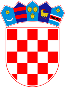 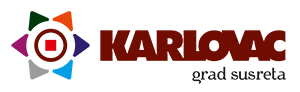 		REPUBLIKA HRVATSKAKARLOVAČKA ŽUPANIJA		REPUBLIKA HRVATSKAKARLOVAČKA ŽUPANIJA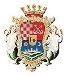 GRAD KARLOVACRed. br.Vrsta kioska/pokretne naprave/reklamnog predmeta/oglasnog predmetaNaknada za korištenje/ zakupnina po zonama u knNaknada za korištenje/ zakupnina po zonama u knNaknada za korištenje/ zakupnina po zonama u knNačin obračunaRed. br.Vrsta kioska/pokretne naprave/reklamnog predmeta/oglasnog predmetaI.II.III.Način obračuna26.Prodaja sezonskog voća, plodina, cvijeća, suvenira, slika i sl. na štandu504030Dnevno do 4m2 po štandu26.Prodaja sezonskog voća, plodina, cvijeća, suvenira, slika i sl. na štandu654535Dnevno do 8m2 po štandu26.Prodaja sezonskog voća, plodina, cvijeća, suvenira, slika i sl. na štandu805045Dnevno do 12m2 po štanduRed. br.Vrsta kioska/pokretne naprave/reklamnog predmeta/oglasnog prostoraNaknada za korištenje/ zakupnina po zonama u knNaknada za korištenje/ zakupnina po zonama u knNaknada za korištenje/ zakupnina po zonama u knNačin obračunaRed. br.Vrsta kioska/pokretne naprave/reklamnog predmeta/oglasnog prostoraI.II.III.Način obračuna26.aProdaja iz vozila u mirovanju1507550Dnevno do 6m2 po voziluZakupnina po zonama u kunamaZakupnina po zonama u kunamaZakupnina po zonama u kunamaZakupnina po zonama u kunamaNačin obračunaIAIIIIIINačin obračuna35292413Mjesečno/m2 lokacije